ИНФОРМАЦИОННЫЙ БЮЛЛЕТЕНЬ«ВЕСТНИК АДМИНИСТРАЦИИ СЕЛЬСКОГО ПОСЕЛЕНИЯ«ТЕЛЬВИСОЧНЫЙ СЕЛЬСОВЕТ» ЗАПОЛЯРНОГО РАЙОНАНЕНЕЦКОГО АВТОНОМНОГО ОКРУГА»30 июня 2021 года № 10ПОСТАНОВЛЕНИЕот 29 июня 2021 года  № 78с.ТельвискаОб утверждении Порядка внесения проектов постановлений, перечень и форм, прилагаемых к ним документовна рассмотрение Администрации Сельского поселения «Тельвисочный сельсовет» Заполярного района Ненецкого автономного округа В соответствии с частью 2 статьи 46 Федерального закона от 06.10.2003   № 131-ФЗ «Об общих принципах организации местного самоуправления в Российской Федерации», со статьями 78 и 80  Устава Сельского поселения «Тельвисочный сельсовет» Заполярного района  Ненецкого автономного округа Администрация Сельского поселения «Тельвисочный сельсовет» ЗР  НАО ПОСТАНОВЛЯЕТ:Утвердить прилагаемый Порядок внесения проектов постановлений,  перечень и форм, прилагаемых к ним документов на рассмотрение Администрации Сельского поселения «Тельвисочный сельсовет» ЗР  НАО. Настоящее постановление вступает в силу после его официального опубликования (обнародования).Глава Сельского поселения«Тельвисочный сельсовет»Заполярного районаНенецкого автономного округа                                                                    Д.С.Якубович Утвержден постановлением Администрации Сельского поселения «Тельвисочный сельсовет» ЗР НАОот 29.06.2021 № 78     Порядок внесения проектов постановлений,  перечень и форм, прилагаемых к ним документов на рассмотрение Администрации Сельского поселения  «Тельвисочный сельсовет» Заполярного района Ненецкого автономного округа Общие положения1.1. Настоящий Порядок устанавливает единые требования к проектам постановлений, перечню и формам, прилагаемым к ним документам вносимым на рассмотрение в Администрацию Сельского поселения  «Тельвисочный сельсовет» Заполярного района Ненецкого автономного округа (далее - проект постановления) в порядке правотворческой инициативы, а также определяет общий порядок их рассмотрения Администрацией Сельского поселения  «Тельвисочный сельсовет» Заполярного района Ненецкого автономного округа (далее – Администрация Сельского поселения).1.2. Настоящий Порядок не регулирует вопросы внесения проектов распоряжений на рассмотрение Администрации муниципального образования и требований к их оформлению, поскольку они принимаются по вопросам внутренней деятельности Администрации Сельского поселения и не могут быть внесены в качестве правотворческой инициативы. 2. Субъекты правотворческой инициативы2.1. Проекты постановлений могут вноситься:а) депутатами Совета депутатов Сельского поселения  «Тельвисочный сельсовет» Заполярного района Ненецкого автономного округа;б) главой Сельского поселения  «Тельвисочный сельсовет» Заполярного района Ненецкого автономного округа или лицом, осуществляющим его полномочия;в) Контрольно-счетной палатой Сельского поселения  «Тельвисочный сельсовет» Заполярного района Ненецкого автономного округа по вопросам, отнесенным к ее компетенции, в случае заключения соглашения с Советом Заполярного района о передаче Контрольно-счетной палате Заполярного района полномочий Контрольно-счетной палаты Сельского поселения  «Тельвисочный сельсовет» Заполярного района Ненецкого автономного округа по осуществлению внешнего муниципального финансового контроля субъектом правотворческой инициативы выступает Контрольно-счетная палата Заполярного района по вопросам, отнесенным к ее компетенции в рамках заключенного соглашения;г) прокурором Ненецкого автономного округа;д) избирательной комиссией Сельского поселения  «Тельвисочный сельсовет» Заполярного района Ненецкого автономного округа по вопросам, отнесенным к ее ведению;е) органами территориального общественного самоуправления;ж) инициативными группами граждан.2.2. Порядок реализации инициативной группой граждан правотворческой инициативы урегулирован решением Совета депутатов Сельского поселения  «Тельвисочный сельсовет» Заполярного района Ненецкого автономного округа от 29.06.2021  № 2 «Об утверждении Положение «О правотворческой инициативе граждан в Сельском поселении  «Тельвисочный сельсовет» Заполярного района Ненецкого автономного округа». Настоящее Положение применяется к вопросам реализации инициативной группой граждан правотворческой инициативы в Администрацию Сельского поселения и процедуре ее рассмотрения в той мере и части, которая не противоречит указанному решению Совета Сельского поселения  «Тельвисочный сельсовет» Заполярного района Ненецкого автономного округа.3. Требования, предъявляемые к проектам постановлений3.1. Проект постановления должен отвечать следующим требованиям:а) соответствие Конституции Российской Федерации, федеральным конституционным и федеральным законам, правовым актам Президента Российской Федерации, Правительства Российской Федерации и федеральных органов государственной власти, уставу и законам Ненецкого автономного округа, Уставу Сельского поселения  «Тельвисочный сельсовет» Заполярного района Ненецкого автономного округа и решениям Совета депутатов Сельского поселения  «Тельвисочный сельсовет» Заполярного района Ненецкого автономного округа;б) соответствие предмета его регулирования полномочиям Администрации Сельского поселения;в) соблюдение требований настоящего Порядка;г) наличие логически выстроенной структуры;д) единство терминологии;е) общепризнанность терминов;ж) наличие обязательных реквизитов.3.2. Слова и выражения в проектах постановлений используются в значениях, обеспечивающих их точное понимание и единство с терминологией, применяемой в законодательстве. 3.3. Наименование проекта постановления отражает его содержание и основной предмет правового регулирования. Наименование должно быть точным, четким и максимально информационно насыщенным, правильно отражать предмет правового регулирования.3.4. В проекте постановления даются определения используемых в нем юридических, технических и других специальных терминов, если без этого невозможно или затруднено его понимание.3.5. Таблицы, графики, схемы, чертежи, рисунки, карты, являющиеся неотъемлемой составной частью постановления оформляются в виде приложений к нему. Если в тексте проекта постановления дается ссылка «прилагается», «согласно приложению», или «Приложение № 1» (при наличии нескольких приложений они нумеруются арабскими цифрами), то в верхнем правом углу первой страницы приложения пишется, например:«Приложение № 1к постановлению Администрации Сельского поселения  «Тельвисочный сельсовет» ЗР НАО от «___» _________ г. № ___п»3.6. Даты в проектах постановления оформляются словесно-цифровым способом (число (цифрами), месяц (словом), год (цифрами) с добавлением слова «год» в соответствующем падеже без сокращения или с сокращением до первой буквы) или цифровым способом. Даты всегда указываются цифровым способом, если изменения в постановление внесены более чем тремя постановлениями, например:«с изменениями, внесенными постановлениями Администрации Сельского поселения  «Тельвисочный сельсовет» ЗР НАО  от 10.01.2019 № 4 п, от 20.05.2019 № 35  п, от 15.09.2020 № 28 п».3.7. На первой странице проекта постановления в пределах верхней и правой границ текстового поля печатаются слова «Проект от «__» ______ 20 __ г.».3.8. Содержание пунктов, подпунктов и абзацев печатается в текстовом редакторе Microsoft Word шрифтом Times New Roman 12, за исключением наименования акта, который печатается жирным шрифтом 14, и заголовка, который печатается шрифтом 12, на стандартных листах бумаги формата А4. Поля должны иметь следующие параметры: левое - 30 мм, правое - 15 мм, верхнее и нижнее - 20 мм. В пределах верхней границы текстового поля в центре перед наименованием акта располагается одноцветный рисунок герба Сельского поселения «Тельвисочный сельсовет» Заполярного района Ненецкого автономного округа, высотой 18 мм и шириной 14 мм. Номера страниц проставляются посередине верхнего поля, на первой странице номер не проставляется.3.9. Содержательная часть проекта постановления может иметь следующие элементы (структурные единицы):а) преамбулу;б) пункты;в) подпункты;г) абзацы.3.10. Преамбула (введение) - самостоятельная часть проекта постановления, которая определяет его цели и задачи, но не является обязательной. Преамбула не содержит самостоятельные нормативные предписания, не формулирует предмет регулирования постановления и не может иметь абзацы.3.11. Пункты обозначаются арабской цифрой с точкой.3.12. Пункты могут подразделяться на подпункты, обозначаемые арабскими цифрами с точкой (например, 1.2, 3.2, 4.5) или строчными буквами русского алфавита с закрывающей круглой скобкой.3.13. Пункты и подпункты могут подразделяться на абзацы, отсчет которых ведется с первой строки соответственно пункта, подпункта правового акта.3.14. Структура проекта постановления и необходимость включения в него тех или иных структурных единиц текста определяются исходя из объема и содержания акта.3.15. Нумерация должна быть выполнена в автоматическом режиме.4. Воспроизведение положений нормативных правовыхактов и ссылки на нормативные правовые акты4.1. В случае необходимости в проекте постановления могут воспроизводиться отдельные положения из нормативных правовых актов.4.2. Ссылки в проекте постановления на иные нормативные правовые акты и (или) их структурные единицы применяются в случаях необходимости установления взаимной связи положений этих правовых актов либо во избежание их повторов.4.3. В правовых актах может указываться во исполнение каких актов, обладающих более высокой юридической силой, они издаются.4.4. При ссылках на иные нормативные правовые акты указывают:а) вид акта;б) дату принятия акта с предшествующим ей словом «от»;в) номер акта;г) наименование акта, заключенное в кавычки.4.5. При ссылках на приложение, утвержденное нормативным правовым актом, указывают полное наименование приложения, на которое ссылаются, с указанием сведений об утверждающем данное приложение нормативном правовом акте.4.6. При ссылках в проектах постановлений на Конституцию Российской Федерации, кодексы, уставы и регламенты допускается использование этих наименований, не заключенных в кавычки, без указания иных сведений.4.7. При необходимости дать ссылку не на весь нормативный правовой акт, а только на его структурную единицу, сначала указывается эта структурная единица (начиная с наименьшей). 5. Условия внесения проектов постановлений5.1. Необходимым условием внесения на рассмотрение проектов постановлений в Администрацию Сельского поселения в качестве правотворческой инициативы является представление на бумажном и электронном носителях пакета документов, состоящего из:а) текста проекта постановления (приложение 1 к настоящему Порядку);б) пояснительной записки к проекту постановления, в которой указывается субъект правотворческой инициативы, обоснование необходимости его принятия, основных положений, формулируются предложения по подготовке и принятию иных правовых актов Сельского поселения «Тельвисочный сельсовет» Заполярного района Ненецкого автономного округа, необходимых для реализации постановления, проект которого вносится в Администрацию Сельского поселения, приводится перечень правовых актов, требующих признания утратившими силу, изменения, дополнения в связи с принятием вносимого проекта постановления, а также могут включаться другие сведения (приложение 2 к настоящему Порядку);в) финансово-экономического обоснования проекта постановления в случае, когда его реализация потребует дополнительных материальных и иных затрат;г) сопроводительного письма с перечислением прилагаемых документов (приложение 3 к настоящему Порядку).Субъекты правотворческой инициативы вместе с документами, указанными в настоящем пункте, вправе представлять в Администрацию Сельского поселения вместе с проектом иные документы, обосновывающие необходимость принятия муниципального правового акта в представленной редакции.5.2. В проект постановления включаются положения, устанавливающие сроки и порядок вступления его в силу, а также могут быть включены предложения о приведении в соответствие с принимаемым проектом ранее принятых правовых актов.5.3. Проект, внесенный с нарушением требований настоящего Порядка, рассмотрению не подлежит и возвращается внесшему его субъекту правотворческой инициативы для устранения нарушений соответствующих требований, после чего субъект правотворческой инициативы вправе вновь внести проект постановления на рассмотрение Администрации Сельского поселения.5.4. Срок рассмотрения Администрацией Сельского поселения проекта постановления не может превышать одного месяца. По результатам рассмотрения проекта субъекту правотворческой инициативы направляется письмо с информацией:а) о принятии постановления в предложенной проектом редакции;б) о принятии постановления в измененной по сравнению с проектом редакции с изложением мотивов принятия такого решения;в) об отказе от принятия постановления согласно внесенному проекту с изложением мотивов принятия такого решения;5.5. Не допускается немотивированное и необоснованное возвращение или отклонение проектов постановлений.8. Образцы оформления проектов постановленийи необходимых для их внесения документовПеречень образцов оформления проектов постановлений и необходимых для их внесения документов:Приложение № 1. Проект постановления Администрации Сельского поселения «Тельвисочный сельсовет» Заполярного района Ненецкого автономного округа.Приложение № 2. Пояснительная записка.Приложение № 3. Сопроводительное письмо о внесении проекта постановления в Администрацию Сельского поселения «Тельвисочный сельсовет» Заполярного района Ненецкого автономного округа.Приложение № 1к Порядку внесения проектов постановлений,  перечень и форм, прилагаемых к ним документов на рассмотрение Администрации Сельского поселения  «Тельвисочный сельсовет» Заполярного района Ненецкого автономного округаПроект от "__" ______ 20 __ г.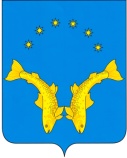 АДМИНИСТРАЦИЯ СЕЛЬСКОГО ПОСЕЛЕНИЯ «ТЕЛЬВИСОЧНЫЙ СЕЛЬСОВЕТ» ЗАПОЛЯРНОГО РАЙОНА НЕНЕЦКОГО АВТОНОМНОГО ОКРУГАПОСТАНОВЛЕНИЕЗаголовок к постановлениюВ соответствии со статьей ___ Федерального закона от 06.10.2003 № 131-ФЗ «Об общих принципах организации местного самоуправления в Российской Федерации», на основании Устава Сельского поселения «Тельвисочный сельсовет» Заполярного района Ненецкого автономного округа Администрация Сельского поселения «Тельвисочный сельсовет» ЗР  НАО  ПОСТАНОВЛЯЕТ:1. Утвердить Положение о ______________________________________________.2. Настоящее постановление вступает в силу после его официального опубликования (обнародования).Глава Сельского поселения «Тельвисочный сельсовет» Заполярного района«Ненецкого автономного округа							И.О. ФамилияПриложениек постановлению Администрации Сельского поселения «Тельвисочный сельсовет»ЗР  НАОот «__» _______ 20 __ г. № ___пНазваниеприложения к постановлению Администрации Сельского поселения «Тельвисочный сельсовет»ЗР  НАО1. 1.1. Приложение № 2к Порядку внесения проектов постановлений,  перечень и форм, прилагаемых к ним документов на рассмотрение Администрации Сельского поселения  «Тельвисочный сельсовет»Заполярного района  Ненецкого автономного округа            ПОЯСНИТЕЛЬНАЯ ЗАПИСКАк проекту постановления Администрации Сельского поселения «Тельвисочный сельсовет» Заполярного района Ненецкого автономного округа «Название постановления»В пояснительной записке к проекту постановления указываются:а) субъект правотворческой инициативы;б) обоснование необходимости принятия акта;в) характеристика основных положений проекта;г) предложения по подготовке и принятию нормативных правовых актов, необходимых для осуществления данного проекта;д) перечень актов, требующих признания утратившими силу, изменения, в связи с принятием вносимого проекта;е) другие сведения.Приложение № 3к Порядку внесения проектов постановлений,  перечень и форм, прилагаемых к ним документов на рассмотрение Администрации Сельского поселения  «Тельвисочный сельсовет»Заполярного района  Ненецкого автономного округаРеквизиты бланка субъекта правотворческой инициативы(при наличии)«__» _________ г. N _____Вношу в порядке правотворческой инициативы на рассмотрение Администрации Сельского поселения «Тельвисочный сельсовет» Заполярного района Ненецкого автономного округа проект постановления «Название постановления Администрации Сельского поселения «Тельвисочный сельсовет» Заполярного района Ненецкого автономного округа».Для уточнения вопросов, связанных с внесенным проектом, контактным лицом выступит _______________.Приложение:1. Текст проекта постановления Администрации Сельского поселения «Тельвисочный сельсовет» ЗР НАО на ___ л.;2. Пояснительная записка к проекту постановления на __ л.;3. Финансово-экономическое обоснование (в случае внесения проекта, реализация которого потребует материальных и иных затрат) на __ л.;4. Копии перечисленных документов на электронном носителе.СубъектПОСТАНОВЛЕНИЕ      от  29 июня 2021 № 79Об утверждении среднесрочного финансового плана Сельского поселения «Тельвисочный сельсовет» ЗР НАО	В соответствии со статьей 174 Бюджетного кодекса Российской Федерации в целях осуществления среднесрочного бюджетного планирования  ПОСТАНОВЛЯЮ:1. Утвердить уточненный среднесрочный финансовый план Сельского поселения «Тельвисочный сельсовет»  Заполярного района Ненецкого автономного округа на 2021-2023 годы.2. Постановление от 30 марта 2021 года № 36 считать утратившим силу.3.   Настоящее Постановление вступает в силу с момента подписания и подлежит официальному опубликованию (обнародованию).Глава  Сельского поселения «Тельвисочный сельсовет» Заполярного районаНенецкого автономного округа                                                     Д.С.Якубович		ПОСТАНОВЛЕНИЕот 29 марта 2021  № 80с. ТельвискаО внесении изменений в  прогноз социально-экономического развития  муниципального образования «Тельвисочный сельсовет» Ненецкого автономного округа на 2021 – 2023 годы  	В соответствии со статьей 173 Бюджетного кодекса Российской Федерации, Федеральным законом от 06.10.2003 № 131-ФЗ «Об общих принципах организации местного самоуправления в Российской Федерации», Уставом МО «Тельвисочный сельсовет» НАО Администрация муниципального образования «Тельвисочный сельсовет» Ненецкого автономного округа ПОСТАНОВЛЯЕТ:1. Приложение 2 к постановлению Администрации МО «Тельвисочный сельсовет» НАО от 11.11.2020 № 151 «Об одобрении прогноза социально-экономического развития  муниципального образования «Тельвисочный сельсовет» Ненецкого автономного округа на 2021 – 2023 годы» изложить в новой редакции, согласно приложению 1 к настоящему постановлению; 2. Настоящее постановление вступает в силу с момента его подписания и подлежит официальному опубликованию.Глава Сельского поселения «Тельвисочный сельсовет»Заполярного районаНенецкого автономного  округа                                                      Д.С.Якубович    Приложение 1 К Постановлению администрации Сельского поселения «Тельвисочный сельсовет» ЗР НАО от 29.06.2021 № 80СОВЕТ ДЕПУТАТОВ СЕЛЬСКОГО ПОСЕЛЕНИЯ «ТЕЛЬВИСОЧНЫЙ СЕЛЬСОВЕТ» ЗАПОЛЯРНОГО РАЙОНА НЕНЕЦКОГО АВТОНОМНОГО ОКРУГА28-е заседание 28-го созываРЕШЕНИЕот 29 июня  2021 года № 1Об утверждении Порядка размещения нестационарных торговых объектов на территории Сельского поселения  «Тельвисочный сельсовет» Заполярного района Ненецкого автономного округа.В соответствии с Земельным кодексом Российской Федерации, Федеральным законом от 06.10.2003 № 131-ФЗ «Об общих принципах организации местного самоуправления в Российской Федерации (с изменениями и дополнениями), Федеральным законом от 28.12.2009 № 381-ФЗ «Об основах государственного регулирования торговой деятельности в Российской Федерации», Федерального закона от 26.07.2006 № 135-ФЗ «О защите конкуренции» Совет депутатов Сельского поселения «Тельвисочный сельсовет»    ЗР НАО РЕШИЛ:1. Утвердить Порядок размещения нестационарных торговых объектов на территории Сельского поселения  «Тельвисочный сельсовет» Заполярного района Ненецкого автономного округа (Приложение).           2. Признать утратившим силу решение Совета Депутатов МО «Тельвисочный сельсовет» НАО № 4 от 12.08.2020 «Об утверждении Порядка размещения нестационарных торговых объектов на территории муниципального образования «Тельвисочный сельсовет» Ненецкого автономного округа». 3.Настоящее решение вступает в силу после его официального опубликования. Глава Сельского поселения«Тельвисочный сельсовет»Заполярного районаНенецкого автономного округа                                                             Д. С. Якубович                                              Приложение
к решению Совета депутатов Сельского поселения «Тельвисочный сельсовет» ЗР НАО                                                                                                       от 29.06. 2021  № 1Порядок размещения нестационарных торговых объектов на территории Сельского поселения  «Тельвисочный сельсовет» Заполярного района                   Ненецкого автономного округа1. Общие положения1.1. Настоящий Порядок размещения нестационарных торговых объектов на территории Сельского поселения  «Тельвисочный сельсовет» Заполярного района Ненецкого автономного округа (далее - Порядок) разработан на основании Федерального закона от 06.10.2003 № 131-ФЗ «Об общих принципах организации местного самоуправления в Российской Федерации», Федерального закона от 28.12.2009 № 381-ФЗ «Об основах государственного регулирования торговой деятельности в Российской Федерации», Федерального закона от 26.07.2006 № 135-ФЗ «О защите конкуренции».1.2. Настоящий Порядок применяется при размещении нестационарных торговых объектов на земельных участках, находящихся на территории муниципального образования.1.3. Настоящий Порядок определяет процедуру и основания для размещения нестационарных торговых объектов на территории Сельского поселения  «Тельвисочный сельсовет» Заполярного района Ненецкого автономного округа.1.4. Требования, предусмотренные настоящим Порядком, не распространяются на отношения, связанные с размещением:а) нестационарных торговых объектов, размещенных в стационарных объектах, в иных зданиях, строениях, сооружениях или на земельных участках, находящихся в частной собственности (аренде);б) нестационарных торговых объектов при проведении праздничных, общественно-политических, культурно-массовых и спортивно-массовых мероприятий, ярмарок, имеющих краткосрочный характер;в) сезонных нестационарных торговых объектов (в т.ч. летних кафе).Размещение нестационарных торговых объектов осуществляется в местах, определенных схемой размещения нестационарных торговых объектов на территории Сельского поселения  «Тельвисочный сельсовет» Заполярного района Ненецкого автономного округа, утвержденной постановлением Администрации Сельского поселения  «Тельвисочный сельсовет» Заполярного района Ненецкого автономного округа  в установленном порядке.2. Основные понятия2.1. В настоящем Порядке применяются следующие понятия:- заявитель - хозяйствующий субъект, заинтересованный в размещении нестационарного торгового объекта на территории Сельского поселения «Тельвисочный сельсовет»  ЗР НАО;- нестационарный торговый объект - торговый объект, представляющий собой временное сооружение или временную конструкцию, не связанный прочно с земельным участком, вне зависимости от присоединения к сетям инженерно-технического обеспечения, в том числе передвижное (мобильное) сооружение;- специализация нестационарного торгового объекта - торговая деятельность, при которой восемьдесят и более процентов всех предлагаемых к продаже товаров (услуг) от их общего количества составляют товары (услуги) одной группы, за исключением деятельности по реализации печатной продукции;- схема размещения нестационарных торговых объектов - разработанный и утвержденный постановлением Администрации Сельского поселения  «Тельвисочный сельсовет» Заполярного района Ненецкого автономного округа документ, определяющий адрес местонахождения нестационарных торговых объектов, площадь, специализацию, вид торгового объекта, период размещения (далее - Схема);- хозяйствующий субъект - коммерческая организация, индивидуальный предприниматель, иное физическое лицо, не зарегистрированное в качестве индивидуального предпринимателя, но осуществляющее торговую деятельность, приносящую доход, в соответствии с федеральными законами на основании государственной регистрации;- сельскохозяйственный товаропроизводитель - организация, индивидуальный предприниматель (далее - сельхозпроизводитель), осуществляющие производство сельскохозяйственной продукции, ее первичную и последующую (промышленную) переработку (в том числе на арендованных основных средствах) в соответствии с перечнем, утверждаемым Правительством Российской Федерации, и реализацию этой продукции при условии, что в доходе сельскохозяйственных товаропроизводителей от реализации товаров (работ, услуг) доля дохода от реализации этой продукции составляет не менее чем семьдесят процентов за календарный год, а также граждане, ведущие личное подсобное хозяйство в соответствии с Федеральным законом от 7 июля 2003 года № 112-ФЗ «О личном подсобном хозяйстве», сельскохозяйственные потребительские кооперативы (перерабатывающие, сбытовые (торговые), обслуживающие (в том числе кредитные), снабженческие, заготовительные), созданные в соответствии с Федеральным законом от 8 декабря 1995 года № 193-ФЗ «О сельскохозяйственной кооперации», крестьянские (фермерские) хозяйства в соответствии с Федеральным законом от 11 июня 2003 года № 74-ФЗ «О крестьянском (фермерском) хозяйстве».К нестационарным торговым объектам, включаемым в Схему, относятся:- павильон - оборудованное строение, имеющее торговый зал и помещения для хранения товарного запаса, рассчитанное на одно или несколько рабочих мест;- киоск - временное оснащенное торговым оборудованием сооружение, не имеющее торгового зала и помещений для хранения товаров, рассчитанное на одно рабочее место продавца, на площади которого хранится товарный запас;- передвижной торговый объект - объект на базе транспортного средства, поставленный на учет в установленном порядке, специально оборудованный для торговой деятельности (автомагазин, автолавка, автоцистерна, автоприцеп);- уличный прилавок - стол, отделяющий продавца (лицо, оказывающее услугу) от покупателя (клиента) и используемый для показа и отпуска товаров.3. Требования к эксплуатации нестационарного торговогообъекта (торгового места)3.1. При эксплуатации нестационарных торговых объектов должно обеспечиваться соблюдение санитарных норм и правил по реализации и условиям хранения продукции, противопожарных, экологических и других правил, а также соблюдение работниками условий труда и правил личной гигиены.3.2. В нестационарных торговых объектах используются средства измерения (весы, гири, мерные емкости и другие), соответствующие метрологическим правилам и нормам измерительные приборы. Измерительные приборы должны быть установлены таким образом, чтобы в наглядной и доступной форме обеспечивать процессы взвешивания товаров, определения их стоимости, а также их отпуска.3.3. Реализация товаров в нестационарном торговом объекте должна осуществляться при наличии документов, предусмотренных законодательством Российской Федерации.3.4. При отсутствии централизованного водоснабжения и канализации хозяйствующие субъекты обязаны соблюдать требования СанПин 2.1.4.1074-01 «Питьевая вода. Гигиенические требования к качеству воды централизованных систем питьевого водоснабжения. Контроль качества», а также предусмотреть вывоз отработанной воды с проведением текущей санитарной обработки и дезинфекции емкостей.3.5. Хозяйствующие субъекты при наличии потребности в энергоснабжении регулируют вопросы по подключению к электросетям самостоятельно.3.6. Владельцы (пользователи) нестационарных торговых объектов обязаны обеспечить уход за их внешним видом: содержать в чистоте и порядке, своевременно устранять повреждения на вывесках, конструктивных элементах и пр., производить уборку прилегающей территории.3.7. При осуществлении торговой деятельности в нестационарном торговом объекте должна соблюдаться заявленная специализация нестационарного торгового объекта.4. Порядок размещения нестационарных торговых объектов4.1. Предоставление заявителям права на размещение нестационарного торгового объекта в местах, определенных Схемой размещения, осуществляется на основании договора на размещение нестационарного торгового объекта:- по результатам проведения торгов;- без проведения торгов в случаях, установленных настоящим Порядком.4.2. Для заключения Договора на размещение нестационарного торгового объекта заявитель направляет в Администрацию Сельского поселения  «Тельвисочный сельсовет» Заполярного района Ненецкого автономного округа заявление о предоставлении места под нестационарный торговый объект по форме, установленной в приложении № 1 к настоящему Порядку.    Заявление регистрируется в течение 1 рабочего дня с момента его поступления в Администрацию Сельского поселения «Тельвисочный сельсовет» Заполярного района Ненецкого автономного округа.4.3. К заявлению прилагаются:- копии документов, удостоверяющих личность заявителя (для индивидуальных предпринимателей);- копии документа, удостоверяющего личность представителя заявителя, и документа, подтверждающего его полномочия (в случае подачи документов представителем заявителя) (для юридических лиц); Оригиналы возвращаются заявителю после принятия копий.4.4. Основанием для отказа в предоставлении места является:- отсутствие заявленного места в Схеме на территории Сельского поселения  «Тельвисочный сельсовет» Заполярного района Ненецкого автономного округа;- предоставление неполного пакета документов согласно пункту 4.3 настоящего Порядка или предоставление недостоверных сведений;- наличие действующего Договора на размещение нестационарного торгового объекта на запрашиваемом месте под размещение нестационарного торгового объекта;- несоответствие предполагаемого ассортимента специализации торгового объекта, указанной в Схеме;4.5. В случае отказа в предоставлении места по основаниям, указанным в п. 4.4 настоящего Порядка, заявление возвращается заявителю без рассмотрения с указанием причин возврата в течение 3 рабочих дней со дня регистрации заявления Уполномоченным органом.4.6. В течение 3 дней после регистрации заявления Уполномоченный орган размещает сообщение о поступлении заявления на размещение нестационарного торгового объекта на интернет-сайте Сельского поселения  «Тельвисочный сельсовет» Заполярного района Ненецкого автономного округа.4.7. В случае, если по истечении месяца со дня опубликования сообщения, предусмотренного пунктом 4.6 настоящего Порядка, иных заявлений на размещение нестационарного торгового объекта на указанное место не поступило, Администрация Сельского поселения  «Тельвисочный сельсовет» Заполярного района Ненецкого автономного округа заключает Договор на размещение нестационарного торгового объекта с заявителем без проведения торгов.Договор на размещение нестационарного торгового объекта заключается на срок, указанный заявителем, но не более чем на 2 года, по форме, установленной приложением № 2 к настоящему Порядку.4.8. В случае, если в течение месяца со дня опубликования сообщения, предусмотренного пунктом 4.6 настоящего Порядка, поступили иные заявления на размещение нестационарного торгового объекта на указанном месте, Администрация Сельского поселения  «Тельвисочный сельсовет» Заполярного района Ненецкого автономного округа:            4.8.1. В течение 5 рабочих дней со дня регистрации заявления Уполномоченным органом письменно уведомляет об этом заявителя, подавшего заявление в соответствии с пунктом 4.3 настоящего Порядка, и сообщает ему о проведении открытого аукциона на право заключения договора на размещение нестационарного торгового объекта на указанном месте.            4.8.2.  В течение 10 дней организует аукцион на право заключения договора на размещение нестационарного торгового объекта.Порядок проведения аукциона устанавливается постановлением Администрации Сельского поселения «Тельвисочный сельсовет» ЗР НАО о проведении открытого аукциона на право заключения договора на размещение нестационарного торгового объекта на территории Сельского поселения «Тельвисочный сельсовет» Заполярного Ненецкого автономного округа.4.9. Размер платы за право заключения договора на размещение нестационарного торгового объекта определяется на основании Методики расчета цены права на заключение договора на размещение нестационарного торгового объекта установленной приложением № 3 к настоящему Порядку.Плата за размещение нестационарного торгового объекта перечисляется ежемесячно не позднее 10-го числа текущего месяца.4.10. Без проведения торгов разрешение на размещение нестационарного торгового объекта выдается на срок не более чем тридцать календарных дней в течение двух последовательных календарных месяцев.Разрешение выдается без предварительного размещения сообщения о поступлении заявления на размещение нестационарного торгового объекта на интернет-сайте Администрации Сельского поселения  «Тельвисочный сельсовет» Заполярного района Ненецкого автономного округа.Данное разрешение выдается на места, определенные Схемой, в случае отсутствия действующего Договора на размещение нестационарного торгового объекта на запрашиваемом месте под размещение нестационарного торгового объекта.В целях получения разрешения хозяйствующий субъект направляет в Администрацию Сельского поселения  «Тельвисочный сельсовет» Заполярного района Ненецкого автономного округа:- заявление о предоставлении места под размещение нестационарного торгового объекта по форме, установленной в приложении № 1 к настоящему Порядку;- копии документов, удостоверяющих личность заявителя (копии документов, удостоверяющих личность представителя заявителя, и документа, подтверждающего его полномочия);Разрешение выдается, после осуществления платы за право заключения договора на размещение нестационарного торгового объекта, определенной согласно Приложению № 3 к настоящему Порядку.5. Заключительные положения5.1. По истечении срока действия договора на размещение нестационарного торгового объекта владелец нестационарного торгового объекта имеет преимущественное право перед другими лицами на заключение договора на размещение нестационарного торгового объекта на новый срок без проведения торгов на право заключения договора на размещение нестационарного торгового объекта. О намерении заключить договор на новый срок владелец нестационарного торгового объекта подает заявление в Администрацию Сельского поселения  «Тельвисочный сельсовет» Заполярного района Ненецкого автономного округа за два месяца до окончания срока действия договора. Размер платы за размещение при заключении договора на размещение на новый срок устанавливается в прежнем размере, но не менее размера платы за размещение, установленного муниципальным правовым актом.5.2. В случае выявления в установленном порядке нарушения требований к эксплуатации нестационарного торгового объекта, указанных в разделе 3 настоящего Порядка, владельцам (пользователям) нестационарных торговых объектов направляются уведомления об устранении нарушений. В течение 30 дней с момента направления указанного уведомления владелец (пользователь) нестационарного торгового объекта обязан устранить нарушения.5.3. При неоднократных (два раза и более) нарушениях настоящего Порядка хозяйствующими субъектами Администрация Сельского поселения  «Тельвисочный сельсовет» Заполярного района Ненецкого автономного округа имеет право расторгнуть договор в одностороннем порядке.5.4. При досрочном расторжении договора по вине хозяйствующего субъекта денежные средства, внесенные за место под размещение нестационарного торгового объекта (торговое место), возврату не подлежат.5.5. Хозяйствующие субъекты, осуществляющие торговую деятельность в местах, не установленных Схемой, несут ответственность в соответствии с действующим законодательством.5.6. В случае необходимости использования прежнего места размещения для государственных или муниципальных нужд хозяйствующему субъекту органом местного самоуправления предоставляется компенсационное место (далее – компенсационное место) с заблаговременным, не менее чем за три месяца, письменным уведомлением, предложением вариантов компенсационных мест и (или) предложением самостоятельного подбора компенсационного места в соответствии с действующим порядком определения мест размещения.В порядке предоставления компенсационного места договор на размещение подлежит заключению без торгов в пределах срока действия договора на размещение по прежнему месту размещения.Приложение № 1к Порядку размещения нестационарныхторговых объектов на территорииСельского поселения «Тельвисочный сельсовет» ЗР НАО                               Главе Сельского поселения «Тельвисочный сельсовет» ЗР НАО____________________________                                             от ___________________________Заявлениео предоставлении места под нестационарный торговый объект    Прошу  предоставить  место  под  размещение  нестационарного  торгового объекта  в  соответствии  с  утвержденной  схемой размещения нестационарных торговых  объектов  на  территории  Сельского поселения  «Тельвисочный сельсовет» Заполярного района  Ненецкого автономного округа, расположенного ___________________________________.Сведения о заявителе:    1.   ФИО,   реквизиты   документа,   удостоверяющего  личность,  -  для физического  лица; наименование юридического лица и организационно-правовая форма;  ФИО  представителя заявителя и реквизиты документа, подтверждающего его   полномочия   (в   случае,   если  заявление  подается  представителем заявителя)_____________________________________________________________    2. Место жительства (место нахождения) ________________________________    3. Номер телефона ___________________________________________________    4. ИНН _____________________________________________________________    5. Основной государственный регистрационный номер _____________________    6.  Специализация  и  режим  работы  нестационарного  торгового объекта_______________________________________________________________________    С  условиями  Порядка  размещения  нестационарных  торговых объектов на территории   Сельского поселения    «Тельвисочный сельсовет» Заполярного района  Ненецкого автономного округа,  утвержденного _________ от ____ № __, ознакомлен(а) и согласен(а).    Даю согласие на осмотр нестационарного торгового объекта.    Приложение       1.   Копии   документов,   удостоверяющих   личность   заявителя   (для индивидуальных предпринимателей).    2. Копии документа, удостоверяющего личность представителя заявителя, и документа,  подтверждающего  его  полномочия  (в  случае  подачи документов представителем заявителя) (для юридических лиц)."___" ___________ 20 __ года             ______________  _____________________                                                                                   (подпись)                  (расшифровка подписи)Приложение № 2к Порядку размещения нестационарныхторговых объектов на территорииТиповая формадоговора на размещениенестационарного торгового объектас.Тельвиска                                                                       «___» ___________ 20__ г.____________________________________________________________________               (полное наименование хозяйствующего субъекта)в лице_____________________________________________________________,                                                              (должность, Ф.И.О.)действующего  на  основании _______________________________, именуемое в дальнейшем «Хозяйствующий  субъект»,  с  одной  стороны, и Администрация Сельского поселения «Тельвисочный сельсовет» Заполярного района Ненецкого автономного округа,  именуемая  в дальнейшем «Администрация» в лице ___________________, с другой стороны, действующего  на основании  Устава, при совместном упоминании именуемые «Стороны», заключили  настоящий   договор   на   размещение   нестационарного  торгового  объекта о нижеследующем:1. Предмет договора1.1.  Администрация  предоставляет  Хозяйствующему  субъекту  право  на размещение нестационарного торгового объекта: ___________________________ (далее - Объект) по адресу: ______________________________________________,                                                                             (местоположение объекта)площадь места под размещение Объекта составляет не более ___ кв. м согласно ситуационному плану, являющемуся неотъемлемой частью настоящего договора, а Хозяйствующий  субъект  обязуется  разместить  и обеспечить в течение всего срока действия настоящего договора функционирование объекта на условиях и в порядке,  предусмотренных в соответствии с настоящим договором, федеральным законодательством,  законодательством  Ненецкого  автономного  округа  и Сельского поселения «Тельвисочный сельсовет» Заполярного района Ненецкого автономного округа1.2.  Настоящий договор на размещение нестационарного торгового объекта является  подтверждением  права  Хозяйствующего  субъекта  на осуществление торговой  деятельности в месте, установленном ситуационным планом и пунктом 1.1 настоящего договора.1.3.  Период размещения объекта устанавливается с «___» __________ 20__года  по  «___»  __________  20___  года.2. Плата за размещение объекта и порядок расчетов2.1.  Плата  за  размещение  Объекта   составляет _______.2.2.  Размер  платы  за  размещение  объекта  не  может быть изменен по соглашению Сторон.2.3.  В  случае  расторжения  договора  в  соответствии  с  пунктом 6.1 договора    возмещение    платы    за   размещение   Объекта   производится пропорционально  периоду  фактического  размещения  Объекта либо по решению суда.2.4.  В  случае  расторжения  договора  в  соответствии  с  пунктом 6.2 договора возмещение платы за размещение Объекта не производится.2.5. Плата за размещение нестационарного торгового объекта перечисляется ежемесячно не позднее 10-го числа текущего месяца.3. Права и обязанности Сторон3.1. Хозяйствующий субъект имеет право:3.1.1. Разместить объект по местоположению в соответствии с пунктом 1.1 настоящего договора.3.1.2.  Использовать  Объект  для осуществления торговой деятельности в соответствии с требованиями законодательства Российской Федерации.3.1.3. В случае изменения градостроительной ситуации и внесения в связи с  этим  изменений  в  схему  размещения  нестационарных  торговых объектов переместить   Объект  с  места  его  размещения  на  компенсационное  место размещения.3.2. Хозяйствующий субъект обязан:3.2.1.  Осуществлять  торговую  деятельность с соблюдением Закона РФ «О защите  прав  потребителей»,  СанПин  2.3.1066-011, Правил продаж отдельных видов  товаров,  утвержденных Постановлением Правительства РФ от 19.01.1998 № 55.3.2.2.  Сохранять вид и специализацию, местоположение Объекта в течение установленного периода размещения Объекта.3.2.3.   Обеспечивать   функционирование   Объекта   в  соответствии  с требованиями   настоящего   договора,  Порядком  размещения нестационарных торговых объектов на территории Сельского поселения «Тельвисочный сельсовет» Заполярного района Ненецкого автономного округа, утвержденным решением Совета депутатов муниципального образования «Тельвисочный сельсовет» Ненецкого автономного округа  от _____ № _____, и требованиями законодательства РФ.3.2.4. Производить уборку:3.2.4.1.  Территории,  прилегающей к Объекту торговли, в соответствии с Правилами и  нормами  по благоустройству территории и содержанию объектов, расположенных   на  территории  Сельского поселения «Тельвисочный сельсовет» Заполярного района Ненецкого автономного округа3.2.4.2.  Торгового  места  по  окончании  работы, бережно относиться к торговым прилавкам.3.2.5.   Соблюдать  при  размещении  Объекта  требования  строительных, экологических,  противопожарных  и  иных  правил  и  нормативов.3.2.6. Не допускать передачу прав по настоящему договору третьим лицам.3.2.7.  При  прекращении  договора  в  3-дневный  срок обеспечить вывоз Объекта  с  места  его  размещения.3.3. Администрация имеет право:3.3.1.   В   лице   уполномоченного  органа  осуществлять  контроль  за выполнением   Хозяйствующим   субъектом   условий   настоящего  договора  и требований нормативно-правовых актов, регулирующих размещение объекта.3.3.2.  Требовать  расторжения  договора и возмещения убытков в случае, если  Хозяйствующий субъект размещает Объект не в соответствии с его видом, специализацией, периодом размещения, схемой и иными существенными условиями настоящего договора.3.3.3.   В   одностороннем  порядке  расторгнуть  договор  и  требовать освободить   место   размещения  при  наличии  сведений  о  систематическом выявлении  соответствующими  контролирующими  органами  (2  раза  и более в течение календарного года) нарушений законодательства.    В случае отказа Хозяйствующего субъекта освободить место размещения при прекращении  договора  в  установленном  порядке самостоятельно осуществить указанные   действия   за   счет   Хозяйствующего   субъекта  и  обеспечить ответственное хранение Объекта в установленном порядке.3.4. Администрация обязана:3.4.1. Предоставить Хозяйствующему субъекту право на размещение Объекта в соответствии с условиями настоящего договора.3.4.2. В случае изменения градостроительной ситуации и внесения в связи с  этим  изменений  в  схему  размещения  нестационарных  торговых объектов Администрация   представляет   предложения   Хозяйствующему   субъекту   по перемещению  нестационарного  торгового  объекта  с места его размещения на иное  место  размещения,  утвержденное  схемой, до истечения срока Договора размещения нестационарного торгового объекта, без проведения торгов.3.4.3. Выявление нарушений по соблюдению Хозяйствующим субъектом пункта 3.4 настоящего договора осуществляется уполномоченным органом.4. Срок действия договора4.1.  Настоящий  договор действует с момента его подписания сторонами и до  окончания периода размещения объекта, устанавливаемого в соответствии с пунктом 3.1 настоящего договора.5. Ответственность сторон5.1. В случае неисполнения или ненадлежащего исполнения обязательств по настоящему   договору   Стороны  несут  ответственность  в  соответствии  с законодательством РФ и настоящим договором.5.2.   В  случае  невнесения  платы  за  размещение  Объекта  в  сроки, установленные  настоящим договором, Хозяйствующий субъект уплачивает пени в размере   1/300   ставки  рефинансирования  Центрального  банка  Российской Федерации от просроченной суммы за каждый день просрочки платежа.5.3.  Просрочка внесения денежных средств за размещение Объекта в сумме и  в  сроки,  установленные  настоящим договором, не может составлять более трех   рабочих   дней.   Просрочка   свыше   трех  дней  считается  отказом Хозяйствующего субъекта от исполнения обязательств по настоящему договору.5.4.   В   случае   нарушения   Хозяйствующим  субъектом  обязательств, предусмотренных  настоящим  договором, Администрация  направляет письменное предупреждение.  При  непринятии  мер  в  течение 10 календарных дней после получения     письменного     предупреждения    Администрация    направляет Хозяйствующему субъекту письменное уведомление об одностороннем расторжении настоящего  договора.  Настоящий  договор  считается прекращенным с момента получения  Хозяйствующим  субъектом  уведомления  Администрации.  При  этом выплаченные  по  настоящему договору суммы не возвращаются, а задолженность взыскивается в установленном законодательством РФ порядке.5.5.  Администрация  не  несет ответственности за сохранность имущества Хозяйствующего субъекта.5.6.  Не размещение  и неиспользование Объекта Хозяйствующим субъектом в течение  срока настоящего договора не может служить основанием для неуплаты денежных средств по настоящему договору.5.7.  Окончание  срока  действия  настоящего  договора  не  освобождает Стороны от ответственности по настоящему договору.6. Изменение и прекращение договора6.1.  Договор  может  быть  расторгнут по соглашению сторон, по решению суда,  в  случае  отказа Хозяйствующего субъекта от компенсационного места, при внесении в схему размещения нестационарных торговых объектов изменений.6.2.  Договор  расторгается по инициативе Администрации в одностороннем порядке в случае:1)  невыполнения Хозяйствующим субъектом требований, указанных в пункте 3.2 настоящего договора;2)   прекращения   осуществления  торговой  деятельности  Хозяйствующим субъектом по его инициативе;3)  наличия сведений о систематическом выявлении двух и более нарушений законодательства,  выявленных  контролирующими  органами  в  течение  года, начиная с даты заключения договора;4) ликвидации юридического лица, являющегося хозяйствующим субъектом, в соответствии с законодательством Российской Федерации;5) прекращения деятельности физического лица, являющегося хозяйствующим субъектом, в качестве индивидуального предпринимателя.6.3. При досрочном расторжении договора по вине Хозяйствующего субъекта денежные  средства,  внесенные  за  место  под  размещение  нестационарного торгового объекта, возврату не подлежат.6.4.  Внесение  изменений  в  настоящий  договор  осуществляется  путем заключения дополнительного соглашения, подписываемого сторонами.7. Заключительные положения7.1. Любые споры, возникающие из настоящего договора или в связи с ним, разрешаются  сторонами  путем  ведения переговоров, а в случае не достижения согласия передаются на рассмотрение Арбитражного суда Архангельской области в установленном порядке.7.2.  Настоящий  договор  составлен в 2 экземплярах, имеющих одинаковую юридическую  силу,  -  по  одному  для  каждой  из  Сторон, один из которых хранится в Администрации не менее 3 лет с момента его подписания сторонами.7.3. Приложения к договору составляют его неотъемлемую часть.8. Реквизиты и подписи СторонПриложение № 3к Порядку размещения нестационарныхторговых объектов на территорииСельского поселения «Тельвисочный сельсовет» ЗР НАОМетодикарасчета цены права на заключение договора на размещение нестационарного торгового объектаМетодика расчета цены права на заключение договора 
на размещение нестационарного торгового объекта (далее – Методика) определяет принципы расчета цены права на заключение договора на размещение нестационарного торгового объекта, в том числе расчета начальной цены права на заключение договора на размещение нестационарного торгового объекта при подготовке условий проведения аукциона на право заключения договора на размещение нестационарного торгового объекта.Расчет начальной цены права на заключение договора на размещение нестационарного торгового объекта (далее – цена) осуществляется по формуле:Ц = С х S x Kc, где:Ц – цена за размещение нестационарного торгового объекта (руб. в год);С – базовая цена принимается равной 4800 руб./кв.м. в год;S – площадь земельного участка, предназначенного под размещение нестационарного торгового объекта (кв.м.);Кс – коэффициент, учитывающий специализацию нестационарного торгового объекта (Таблица 1 настоящей Методики);В случае, если срок размещения нестационарного торгового объекта составляет менее одного года, цена определяется по формуле:Цд – цена за размещение нестационарного торгового объекта (руб. в месяц);Ц – цена за размещение нестационарного торгового объекта, определенная 
по формуле 1 настоящей Методики (руб. в год);Кд – количество месяцев размещения нестационарных торговых объектов;Кг – количество месяцев в году.Таблица 1Коэффициент, учитывающий специализацию нестационарного торгового объектаТаблица 2Фиксированная плата на право размещения нестационарных объектов  без проведения аукциона  на срок не более чем тридцать календарных дней  28-е заседание 28-го созываРЕШЕНИЕот 29 июня  2021 года № 2Об утверждении Положения «О правотворческой инициативе граждан                           в Сельском поселении «Тельвисочный сельсовет» Заполярного района                  Ненецкого автономного округаВ соответствии с Федеральным законом от 06.10.2003 № 131-ФЗ «Об общих принципах организации местного самоуправления в Российской Федерации                         (с изменениями и дополнениями), Уставом Сельского поселения «Тельвисочный сельсовет» Заполярного района Ненецкого автономного округа Совет депутатов Сельского поселения «Тельвисочный сельсовет» ЗР НАО РЕШИЛ:1. Утвердить Положение «О правотворческой инициативе граждан в Сельском поселении «Тельвисочный сельсовет» Заполярного района Ненецкого автономного округа (Приложение).           2. Признать утратившим силу решение Совета Депутатов МО «Тельвисочный сельсовет» НАО № 5 от 29.12.2020 «Об утверждении Положения «О правотворческой инициативе граждан в муниципальном образовании «Тельвисочный сельсовет» Ненецкого автономного округа». 3.Настоящее решение вступает в силу после его официального опубликования. Глава Сельского поселения«Тельвисочный сельсовет»Заполярного районаНенецкого автономного округа                                                             Д. С. Якубович                                              Приложение
к решению Совета депутатов Сельского поселения «Тельвисочный сельсовет» ЗР НАО                                                                                                       от 29.06. 2021  № 2Положение «О правотворческой инициативе граждан    в Сельском поселении «Тельвисочный сельсовет» Заполярного района  Ненецкого автономного округа1. Общие положения1.1. Настоящее Положение разработано в соответствии с Федеральным законом от 06.10.2003 № 131-ФЗ «Об общих принципах организации местного самоуправления в Российской Федерации», Уставом Сельского поселения «Тельвисочный сельсовет» Заполярного района Ненецкого автономного округа и регулирует порядок реализации правотворческой инициативы граждан, обладающих избирательным правом (далее - правотворческая инициатива), принятие к рассмотрению и рассмотрение проектов муниципальных правовых актов, внесенных гражданами в органы или должностным лицам местного самоуправления.1.2. Правотворческая инициатива является формой непосредственного участия населения в осуществлении местного самоуправления.         1.3. С правотворческой инициативой может выступить инициативная группа граждан, обладающих активным избирательным правом.        1.4 Проект муниципального правового акта, внесенный в порядке реализации правотворческой инициативы граждан, подлежит обязательному рассмотрению Советом депутатов Сельского поселения «Тельвисочный сельсовет» Заполярного района Ненецкого автономного округа или главой Сельского поселения «Тельвисочный сельсовет» Заполярного района Ненецкого автономного округа, в течение трех месяцев со дня его внесения.Представителям инициативной группы граждан должна быть обеспечена возможность изложения своей позиции при рассмотрении указанного проекта.В случае, если принятие муниципального правового акта, проект которого внесен в порядке реализации правотворческой инициативы граждан, относится к компетенции коллегиального органа местного самоуправления, указанный проект должен быть рассмотрен на открытом заседании данного органа2. Порядок формирования инициативной группы2.1. Жители Сельского поселения «Тельвисочный сельсовет» Заполярного района Ненецкого автономного округа обладающие избирательным правом, образуют инициативную группу по выдвижению и реализации права гражданской правотворческой инициативы (далее - инициативная группа).Численность инициативной группы составляет не менее 15 человек, но не более 3% процентов от числа жителей Сельского поселения «Тельвисочный сельсовет» Заполярного района Ненецкого автономного округа обладающих избирательным правом.2.2. Формирование инициативной группы осуществляется на основе свободного волеизъявления на собраниях или сходах жителей.2.3. Члены инициативной группы избирают из своего состава председателя и секретаря для решения организационных вопросов. Инициативная группа считается созданной с момента принятия решения о ее создании.2.4. Решение о создании инициативной группы граждан оформляется протоколом заседания инициативной группы, который подписывается всеми ее членами, в котором указываются следующие сведения:- дата, время, место проведения собрания;- повестка собрания;- решения, принятые по вопросам повестки собрания, и результаты голосования по ним;- количество присутствующих на собрании членов инициативной группы;- наименование проекта муниципального правового акта, вносимого на рассмотрение соответствующего органа местного самоуправления или должностного лица, с указанием органа или должностного лица, на рассмотрение которого представляются документы;- адрес места жительства уполномоченных представителей инициативной группы.2.5. К протоколу прилагается список инициативной группы согласно Приложению № 1 к настоящему Положению.В список инициативной группы включаются следующие сведения о гражданине: фамилия, имя, отчество, год рождения, адрес места жительства, серия, номер паспорта и дата его выдачи. Гражданин собственноручно расписывается в соответствующей графе списка инициативной группы и ставит дату внесения подписи. Внесение гражданина в список инициативной группы производится на добровольной основе.2.6. При создании инициативной группы определяются ее члены, уполномоченные представлять группу при внесении и рассмотрении проекта муниципального правового акта. В графе "Примечание" списка инициативной группы напротив фамилии этих граждан делается пометка "уполномоченный представитель".2.7. С целью обеспечения защиты прав и свобод человека и гражданина при обработке его персональных данных, в том числе защиты прав на неприкосновенность частной жизни, личную и семейную тайну, к защите обрабатываемых персональных данных предъявляются требования, предусмотренные Федеральным законом от 27.07.2006 № 152-ФЗ «О персональных данных». В списке инициативной группы делается специальная запись о согласии гражданина на обработку персональных данных.3. Порядок регистрации инициативной группы по реализацииправотворческой инициативы3.1. В целях реализации правотворческой инициативы инициативная группа граждан вносит в Совет депутатов Сельского поселения «Тельвисочный сельсовет» Заполярного района Ненецкого автономного округа (далее - Совет) или в Администрацию Сельского поселения «Тельвисочный сельсовет» Заполярного района Ненецкого автономного округа (далее - Администрация) следующие документы:1) сопроводительное письмо, подписанное представителями инициативной группы граждан, с указанием членов инициативной группы, которые будут являться докладчиками (содокладчиками) по проекту муниципального правового акта;2) проект муниципального правового акта, отвечающий требованиям нормативных правовых актов Сельского поселения «Тельвисочный сельсовет» Заполярного района Ненецкого автономного округа;3) пояснительную записку, содержащую обоснование необходимости принятия муниципального правового акта, его целей и основных положений;4) финансово-экономическое обоснование, в случае если его реализация потребует привлечения средств из бюджета Сельского поселения «Тельвисочный сельсовет» Заполярного района Ненецкого автономного округа;5) список инициативной группы граждан с указанием фамилии, имени, отчества, паспортных данных, адреса места жительства членов группы;6) протокол собрания (заседания), на котором было принято решение о создании инициативной группы граждан для реализации правотворческой инициативы.3.2. Документы, представленные инициативной группой, в течение 20 календарных дней со дня их поступления в установленном порядке рассматриваются органом местного самоуправления или должностным лицом местного самоуправления, в компетенцию которого входит принятие муниципального правового акта. По представленным документам проводится проверка правильности оформления и достоверности содержащихся в них сведений.3.3. По итогам рассмотрения представленных документов орган местного самоуправления или должностное лицо местного самоуправления, в компетенцию которого входит принятие муниципального правового акта, принимает решение о регистрации инициативной группы и сроках сбора подписей в поддержку правотворческой инициативы либо решение об отказе в принятии документов.3.4. После принятия решения о регистрации инициативная группа не может вносить изменения в документы, перечисленные в пункте 3.1 настоящего Положения.3.5. В течение 5 рабочих дней после регистрации инициативной группе выдается регистрационное свидетельство на право сбора подписей в поддержку правотворческой инициативы согласно Приложению № 2 к настоящему Положению, срок действия которого не может превышать 30 календарных дней, а также образец подписного листа согласно Приложению № 3 к настоящему Положению.3.6. В случае нарушения требований настоящего Положения, предъявляемых к численности и порядку создания инициативной группы граждан, а также к перечню документов, прилагаемых к проекту муниципального правового акта, вносимого в порядке реализации правотворческой инициативы, соответствующий орган местного самоуправления или должностное лицо местного самоуправления, в компетенцию которого входит принятие муниципального правового акта, отказывает в принятии указанных документов. Решение об отказе в принятии документов может быть обжаловано в порядке, установленном законодательством Российской Федерации.3.7. Отказ в принятии документов не является препятствием для повторной подачи документов для реализации правотворческой инициативы при условии устранения инициативной группой граждан нарушений, вызвавших отказ.4. Сбор подписей в поддержку правотворческой инициативы4.1. Для поддержки правотворческой инициативы необходимо собрать подписи в количестве   3 процентов жителей Сельского поселения «Тельвисочный сельсовет» Заполярного района Ненецкого автономного округа обладающих избирательным правом на выборах в органы местного самоуправления Сельского поселения «Тельвисочный сельсовет» Заполярного района Ненецкого автономного округа. Осуществлять сбор подписей вправе совершеннолетний дееспособный гражданин Российской Федерации.4.2. Сбор подписей начинается с момента выдачи членам инициативной группы регистрационного свидетельства на право сбора подписей в поддержку правотворческой инициативы и производится до окончания срока действия регистрационного свидетельства.4.3. Каждый гражданин имеет право беспрепятственной агитации в поддержку или против правотворческой инициативы с момента, когда ему станет известно о сборе подписей в поддержку правотворческой инициативы.4.4. Агитация может осуществляться через средства массовой информации, путем проведения собраний, встреч с гражданами, дискуссий, распространения агитационных печатных материалов, а также посредством иных законных форм и методов агитации.4.5. Подписи в поддержку правотворческой инициативы собираются посредством внесения их в подписные листы, содержащие формулировку проекта муниципального правового акта, выносимого на рассмотрение органа местного самоуправления или должностного лица местного самоуправления, в компетенцию которого входит принятие муниципального правового акта.4.6. Член инициативной группы, собирающий подписи, обязан предъявить жителю Сельского поселения «Тельвисочный сельсовет» Заполярного района Ненецкого автономного округа регистрационное свидетельство и ознакомить с проектом нормативного правового акта, в поддержку которого собираются подписи.4.7. Гражданин, ставя свою подпись в подписном листе, собственноручно указывает в нем свои фамилию, имя, отчество, год рождения (в возрасте 18 лет на день сбора подписей - дополнительно день и месяц рождения), адрес места жительства, серию и номер паспорта или заменяющего его документа, собственноручно ставятся подпись и дата внесения. Сведения о гражданине, поддерживающем правотворческую инициативу, ставящем в подписном листе свою подпись, могут вноситься в подписной лист по его просьбе лицом, осуществляющим сбор подписей. Указанные сведения вносятся только рукописным способом, при этом использование карандашей не допускается.4.8. Подписной лист заверяется лицом, собиравшим подписи, а также председателем инициативной группы или иным уполномоченным инициативной группой лицом. При заверении подписного листа лицо, осуществлявшее сбор подписей, собственноручно указывает свои фамилию, имя и отчество, дату рождения, адрес места жительства, серию, номер и дату выдачи паспорта или документа, заменяющего паспорт гражданина, наименование или код выдавшего его органа, а также ставит свою подпись и дату ее внесения. При заверении подписного листа председатель или уполномоченный инициативной группы собственноручно ставит свою подпись и дату ее внесения.4.9. Расходы, связанные с организацией и осуществлением сбора подписей, несет инициативная группа.5. Проверка достоверности подписей, содержащихсяв подписных листах5.1. В течение 5 календарных дней после окончания сбора подписей инициативная группа вносит в орган местного самоуправления или должностному лицу местного самоуправления, в компетенцию которого входит принятие муниципального правового акта:1) итоговый протокол инициативной группы о результатах сбора подписей, в котором указывается общее количество собранных подписей, с пронумерованными и сброшюрованными подписными листами;2) сопроводительное письмо, в котором должны быть указаны лица, уполномоченные представлять инициативную группу в процессе рассмотрения органами местного самоуправления правотворческой инициативы;3) список докладчиков от инициативной группы с указанием фамилии, имени, отчества.5.2. При приеме документов в соответствующем органе местного самоуправления проект муниципального правового акта и подписные листы заверяются печатью органа местного самоуправления. Уполномоченному члену инициативной группы выдается подтверждение в письменной форме о приеме документов с указанием количества принятых подписных листов и заявленного количества подписей, даты и времени их приема.5.3. В течение 7 календарных дней со дня получения органом местного самоуправления или должностным лицом местного самоуправления, в компетенцию которого входит принятие муниципального правового акта, итоговых документов инициативной группы указанным органом или должностным лицом при участии представителя инициативной группы проводится проверка правильности оформления подписных листов и достоверности содержащихся в них сведений.5.4. Проверке подлежат все представленные инициативной группой подписи граждан.5.5. В случае выявления данных о применении принуждения при сборе подписей, а также обнаружения фактов фальсификации в подписных листах (более чем 5% от проверяемых подписей) орган местного самоуправления или должностное лицо местного самоуправления, в компетенцию которых входит принятие муниципального правового акта, вправе не рассматривать правотворческую инициативу, при этом письменно уведомив об этом инициативную группу в течение 3 рабочих дней с момента выявления нарушений, указанных в настоящем пункте.5.6. Недействительными в подписных листах считаются подписи:- граждан, не обладающих избирательным правом или не имеющих регистрации по месту жительства в Сельского поселения «Тельвисочный сельсовет» Заполярного района Ненецкого автономного округа;- если указаны сведения о гражданах, не соответствующие действительности, либо с указанием сведений в неполном или сокращенном виде, за исключением сокращений, не препятствующих однозначному восприятию указанной информации;- собранные с нарушением срока сбора подписей;- оформленные в нарушение требований, установленных пунктами 4.7, 4.8 настоящего Положения;- в случаях отсутствия на заполненных подписных листах наименования проекта муниципального правового акта.5.7. Представители инициативной группы вправе обжаловать результаты проверки подписей, собранных в поддержку правотворческой инициативы, в порядке, установленном законодательством Российской Федерации.6. Рассмотрение проекта муниципального правового акта6.1. Орган местного самоуправления или должностное лицо местного самоуправления, в компетенцию которых входит принятие муниципального правового акта, не позднее чем за 10 календарных дней до даты рассмотрения проекта муниципального правового акта в письменной форме уведомляют инициативную группу граждан о дате и времени рассмотрения внесенного ими проекта муниципального правового акта и обеспечивают представителям инициативной группы возможность изложения своей позиции при рассмотрении указанного проекта.6.2. В случае если принятие муниципального правового акта, проект которого внесен в порядке правотворческой инициативы, относится к компетенции Совета, указанный проект должен быть рассмотрен на открытом заседании Совета в соответствии с Регламентом Совета.6.3. В органах местного самоуправления, порядок деятельности которых не предусматривает коллегиального рассмотрения вопросов, рассмотрение правотворческой инициативы осуществляется в порядке, определяемом Администрацией.6.4. По результатам рассмотрения проекта муниципального правового акта могут быть приняты следующие решения:1) принятие муниципального правового акта в предложенной редакции;2) направление проекта муниципального правового акта на доработку в целях дальнейшего рассмотрения и принятия;3) отклонение проекта муниципального правового акта.6.5. Проект муниципального правового акта, внесенный в качестве правотворческой инициативы, принимается в соответствии с порядком, установленным для принятия муниципальных правовых актов органов местного самоуправления Сельского поселения «Тельвисочный сельсовет» Заполярного района Ненецкого автономного округа. При принятии правового акта, внесенного в порядке правотворческой инициативы к рассмотрению, в его текст могут быть внесены изменения, обусловленные требованиями законодательной техники и правового стиля изложения, не изменяющие смысл и сущность внесенного правового акта.6.6. Мотивированное решение, принятое по результатам рассмотрения проекта правового акта, внесенного в порядке реализации правотворческой инициативы граждан, подлежит официальному обнародованию в средствах массовой информации в порядке, предусмотренном для опубликования правовых актов, и должно быть официально в письменной форме доведено до сведения внесшей его инициативной группы жителей Сельского поселения «Тельвисочный сельсовет» Заполярного района Ненецкого автономного округа по адресу, указанному в представленных документах, не позднее 15 рабочих дней со дня принятия данного мотивированного решения.6.7. В случае принятия Советом, главой Сельского поселения «Тельвисочный сельсовет» Заполярного района Ненецкого автономного округа решения о возврате проекта муниципального правового акта на доработку, инициативная группа в течение месяца со дня получения данного решения вправе внести доработанный проект муниципального правового акта на рассмотрение в порядке, установленном настоящим Положением. Доработанный проект муниципального правового акта должен быть подписан всеми членами инициативной группы, к нему должен быть приложен протокол заседания инициативной группы, на котором был одобрен доработанный муниципальный правовой акт.6.8. Инициативная группа считается прекратившей свою деятельность после получения одного из решений, предусмотренных настоящим Положением.6.9. Представители инициативной группы вправе обжаловать в установленном законом порядке решение, принятое по результатам рассмотрения проекта муниципального правового акта, внесенного в порядке реализации правотворческой инициативы граждан.                                                                                                                      Приложение № 1к Положению                                                                                                                   «О правотворческой инициативеграждан в Сельском поселении «Тельвисочный сельсовет» ЗР НАОСписокинициативной группы граждан по внесению проектамуниципального правового акта_______________________________________________________(вид и наименование муниципального правового акта)    Мы,  нижеподписавшиеся,  поддерживаем  внесение  в  порядке  реализации правотворческой  инициативы  граждан  проекта муниципального правового акта__________________________  (вид  и  наименование  муниципального правового акта), предлагаемого  инициативной  группой  граждан,  зарегистрированной решением____________________________________ (наименование органа местного самоуправления  или  должностного  лица) от «____» ________________________№ ____________. <*>  Выражаю  свое  согласие  на  включение  меня в Список инициативной группы   граждан   по   внесению   проекта  муниципального  правового  акта_________________________  (вид  и  наименование  муниципального  правового акта).  В  соответствии  с  Федеральным  законом  от 27.07.2006 № 152-ФЗ «О персональных  данных»  даю  согласие  на обработку моих персональных данных (фамилии,  имени,  отчества, года рождения, серии и номера паспорта, адреса места  жительства),  включая  сбор,  систематизацию,  накопление, хранение, уточнение  (обновление,  изменение),  использование, распространение (в том числе  передачу),  обезличивание,  блокирование,  уничтожение  персональных данных. Срок согласия один год.    Уполномоченный представитель инициативной группы:    Список  инициативной  группы граждан по внесению проекта муниципального правового   акта   удостоверяю ____________________________ (фамилия,  имя, отчество)._____________________    _____________________       Дата                                  ПодписьПриложение № 2к Положению «О правотворческой инициативеграждан в Сельском поселении«Тельвисочный сельсовет» ЗР НАОРегистрационное свидетельствона право сбора подписей в поддержку правотворческойинициативы по проекту муниципального правового актаРегистрационное   свидетельство   выдано  на  право  сбора  подписей  в поддержку правотворческой инициативы по проекту______________________________________________________________________________________________________________________________________________.Срок  действия  настоящего  свидетельства  _______________  дней с даты выдачи. _______________________ (дата выдачи свидетельства)._______________________________________________________________________(подпись и ФИО должностного лица органа местного самоуправления)                                                                                                                                                Приложение № 3к Положению «О правотворческой инициативеграждан в Сельском поселении «Тельвисочный сельсовет» ЗР НАОПодписной листпо сбору подписей в поддержку правотворческойинициативы по проекту муниципального правового акта______________________________________________________________(наименование проекта муниципального правового акта)Мы,   нижеподписавшиеся,  поддерживаем  правотворческую  инициативу  попроекту вышеуказанного муниципального правового акта.    --------------------------------    <*>  Выражаю  свое согласие на включение меня в Подписной лист по сбору подписей  в  поддержку правотворческой инициативы по проекту муниципального правового акта. В соответствии с Федеральным законом от 27.07.2006 № 152-ФЗ «О  персональных данных» даю согласие на обработку моих персональных данных (в том числе фамилии, имени, отчества, года, месяца, даты рождения, адреса и другой информации), включая сбор, систематизацию, накопление, хранение, уточнение (обновление, изменение), использование, распространение (в том числе передачу), обезличивание, блокирование,  уничтожение  персональных данных. Срок согласия - один год.    Подписной лист удостоверяю:______________________________________________________________________(фамилия, имя, отчество лица, собиравшего подписи, серияи номер паспорта или заменяющего его документа(с указанием вида такого документа), кем и когда выдан,адрес места жительства)_____________________________          (подпись)Глава Сельского поселения «Тельвисочный сельсовет» Заполярного районаНенецкого автономного округа                                                       			  Д.С. Якубович     РЕШЕНИЕ                                               от 29 июня 2021 года № 3О внесении изменений в решение Совета депутатов муниципального образования «Тельвисочный сельсовет»  Ненецкого автономного округа «О местном бюджете на 2021 год»В соответствии со статьей 35 Федерального закона от 06.10.2003 № 131-ФЗ  «Об общих принципах организации местного самоуправления в Российской Федерации», статьей 184.1  Бюджетного кодекса Российской Федерации, на основании статьи 24 Устава Сельского поселения «Тельвисочный сельсовет» Заполярного района Ненецкого автономного округа, Положением «О бюджетном процессе в муниципальном образовании «Тельвисочный сельсовет» Ненецкого автономного округа» утвержденным, Решением Совета депутатов МО «Тельвисочный сельсовет» НАО от 30.12.2013 № 4 Совет депутатов Сельского поселения «Тельвисочный сельсовет» ЗР НАО РЕШИЛ:1.Внести  в Решение  Совета  депутатов муниципального образования «Тельвисочный сельсовет» Ненецкого автономного округа от 29 декабря 2020 года № 4 «О местном бюджете на 2021 год» (в ред. от 30.03.2021 № 3), следующие изменения:1) Пункт 1  изложить в новой  редакции:«1. Утвердить основные характеристики местного бюджета  на 2021 год:1.1  прогнозируемый общий объем доходов местного бюджета в сумме 65 406,9 тыс. рублей; 1.2  общий объем расходов местного бюджета в сумме 65 590,3 тыс. рублей;1.3 дефицит местного бюджета в сумме 183,4 тысяч рублей или 5,7 процентов утвержденного общего годового объема доходов местного бюджета без учета утвержденного объема безвозмездных поступлений».2. Приложение № 3 «Прогнозируемое поступление доходов в местный бюджет по кодам классификации доходов бюджета  на 2021  год» изложить в новой редакции (приложение № 1 к решению).3. Приложение № 4 «Источники финансирования дефицита бюджета на  2021 год» изложить в новой редакции (приложение № 2 к настоящему решению).4. Приложение  № 5 «Распределение бюджетных ассигнований по разделам, подразделам, целевым статьям (муниципальным программам и не программным направлениям деятельности) и  группам  видов расходов  бюджетов в ведомственной структуре расходов на 2021 год»  изложить в новой редакции (приложение № 3 к настоящему решению).	5.  Подпункта 18.2 пункта 18 изложить в новой редакции: «18.2. Установить, что органы местного самоуправления муниципального образования, при заключении договоров (муниципальных контрактов) о поставке товаров, выполнении работ и услуг за счет средств местного бюджета, вправе предусматривать авансовые платежи:	- в размере 100% суммы договора (контракта), но не более лимитов бюджетных обязательств, подлежащих исполнению за счет средств местного бюджета, -  по договорам (контрактам) о предоставлении услуг связи; о подписке на печатные издания и об их приобретении;  об обучении на курсах повышения квалификации,  об участии в семинарах, спортивных, культурно – массовых мероприятиях, о проживании в период нахождения в служебной командировке, о проведении государственной экспертизы проектной документации и результатов инженерных изысканий, о проведении оценки гидрогеологических изысканий; о приобретении авиа - и железнодорожных билетов; билетов для проезда городским и пригородным транспортом; о приобретении путевок на санаторно-курортное лечение; по договорам обязательного страхования гражданской ответственности владельцев транспортных средств; на закупку и доставку дизельного топлива, дизельных масел, бензина,  каменного угля и дров; на закупку иных товаров, работ и услуг на сумму не более 5 тысяч рублей; - в размере  до 30 процентов  суммы договора (контракта), но не более лимитов бюджетных обязательств, подлежащих исполнению за счет средств местного бюджета, по остальным договорам (контрактам), если иное не предусмотрено законодательством Российской Федерации и Ненецкого автономного округа, нормативными актами муниципального образования «Тельвисочный сельсовет» НАО»6. Пункт 23 изложить в новой редакции: «23. Утвердить объем межбюджетных трансфертов, получаемых из других бюджетов бюджетной системы Российской Федерации в 2021 году в сумме 62 190,8 тыс. рублей».7. Настоящее Решение вступает в силу   со дня подписания и подлежит официальному опубликованию (обнародованию).Глава Сельского поселения«Тельвисочный сельсовет» Заполярного районаНенецкого автономного округа                                                           Д.С.ЯкубовичИнформационный бюллетень № 10 от 30  июня 2021  Издатель: Администрация Сельского поселения «Тельвисочный сельсовет» ЗР НАО и  Совет депутатов Администрации Сельского поселения «Тельвисочный сельсовет» ЗР НАО. Село Тельвиска , редактор Слезкина Г.А.  Тираж  20 экз. Бесплатно. Отпечатан  на принтере Администрации Сельского поселения «Тельвисочный сельсовет» НАО.ОФИЦИАЛЬНОправотворческой инициативыИ.О. ФамилияПриложение 1
к Постановлению от  29 июня 2021 № 79Приложение 1
к Постановлению от  29 июня 2021 № 79Приложение 1
к Постановлению от  29 июня 2021 № 79Приложение 1
к Постановлению от  29 июня 2021 № 79Приложение 1
к Постановлению от  29 июня 2021 № 79Среднесрочный финансовый план Сельского поселения  "Тельвисочный сельсовет" Заполярного района Ненецкого автономного округаСреднесрочный финансовый план Сельского поселения  "Тельвисочный сельсовет" Заполярного района Ненецкого автономного округаСреднесрочный финансовый план Сельского поселения  "Тельвисочный сельсовет" Заполярного района Ненецкого автономного округаСреднесрочный финансовый план Сельского поселения  "Тельвисочный сельсовет" Заполярного района Ненецкого автономного округаСреднесрочный финансовый план Сельского поселения  "Тельвисочный сельсовет" Заполярного района Ненецкого автономного округаСреднесрочный финансовый план Сельского поселения  "Тельвисочный сельсовет" Заполярного района Ненецкого автономного округаСреднесрочный финансовый план Сельского поселения  "Тельвисочный сельсовет" Заполярного района Ненецкого автономного округаСреднесрочный финансовый план Сельского поселения  "Тельвисочный сельсовет" Заполярного района Ненецкого автономного округаСреднесрочный финансовый план Сельского поселения  "Тельвисочный сельсовет" Заполярного района Ненецкого автономного округаСреднесрочный финансовый план Сельского поселения  "Тельвисочный сельсовет" Заполярного района Ненецкого автономного округаСреднесрочный финансовый план Сельского поселения  "Тельвисочный сельсовет" Заполярного района Ненецкого автономного округаСреднесрочный финансовый план Сельского поселения  "Тельвисочный сельсовет" Заполярного района Ненецкого автономного округа1. Основные параметры1. Основные параметры1. Основные параметры1. Основные параметры1. Основные параметры1. Основные параметры1. Основные параметры1. Основные параметрыМЕСТНОГО БЮДЖЕТА МЕСТНОГО БЮДЖЕТА МЕСТНОГО БЮДЖЕТА МЕСТНОГО БЮДЖЕТА МЕСТНОГО БЮДЖЕТА МЕСТНОГО БЮДЖЕТА МЕСТНОГО БЮДЖЕТА МЕСТНОГО БЮДЖЕТА МЕСТНОГО БЮДЖЕТА МЕСТНОГО БЮДЖЕТА ПоказателиПоказателиПоказателиПоказатели20202020 очередной финансовый  год  очередной финансовый  год Плановый периодПлановый периодПлановый периодПлановый периодПоказателиПоказателиПоказателиПоказатели20202020 очередной финансовый  год  очередной финансовый  год 1-й год 20222-й год 20232-й год 20232-й год 2023АААА11223444Доходы без учета безвозмездных поступленийДоходы без учета безвозмездных поступленийДоходы без учета безвозмездных поступленийДоходы без учета безвозмездных поступлений3 102,803 102,803 216,13 216,13 210,003 320,003 320,003 320,00Доходы без учета безвозмездных поступленийДоходы без учета безвозмездных поступленийДоходы без учета безвозмездных поступленийДоходы без учета безвозмездных поступлений3 102,803 102,803 216,13 216,13 210,003 320,003 320,003 320,00Всего доходовВсего доходовВсего доходовВсего доходов56 901,3056 901,3065 406,9065 406,9034 147,335 045,735 045,735 045,7Всего доходовВсего доходовВсего доходовВсего доходов56 901,3056 901,3065 406,9065 406,9034 147,335 045,735 045,735 045,7РасходыРасходыРасходыРасходы69 934,6069 934,6065 590,3065 590,3034 147,335 045,735 045,735 045,7РасходыРасходыРасходыРасходы69 934,6069 934,6065 590,3065 590,3034 147,335 045,735 045,735 045,7Дефицит(-), Профицит (+)Дефицит(-), Профицит (+)Дефицит(-), Профицит (+)Дефицит(-), Профицит (+)-13033,3-13033,3-183,40-183,400,000,000,000,00Дефицит(-), Профицит (+)Дефицит(-), Профицит (+)Дефицит(-), Профицит (+)Дефицит(-), Профицит (+)-13033,3-13033,3-183,40-183,400,000,000,000,00Муниципальный долг Сельского поселения  "Тельвисочный сельсовет"  ЗР НАО (на конец года)Муниципальный долг Сельского поселения  "Тельвисочный сельсовет"  ЗР НАО (на конец года)Муниципальный долг Сельского поселения  "Тельвисочный сельсовет"  ЗР НАО (на конец года)Муниципальный долг Сельского поселения  "Тельвисочный сельсовет"  ЗР НАО (на конец года)00000000Муниципальный долг Сельского поселения  "Тельвисочный сельсовет"  ЗР НАО (на конец года)Муниципальный долг Сельского поселения  "Тельвисочный сельсовет"  ЗР НАО (на конец года)Муниципальный долг Сельского поселения  "Тельвисочный сельсовет"  ЗР НАО (на конец года)Муниципальный долг Сельского поселения  "Тельвисочный сельсовет"  ЗР НАО (на конец года)00000000Приложение 2
к Постановлению от 29 июня 2021  №79 Приложение 2
к Постановлению от 29 июня 2021  №79 Приложение 2
к Постановлению от 29 июня 2021  №79 Приложение 2
к Постановлению от 29 июня 2021  №79 Приложение 2
к Постановлению от 29 июня 2021  №79 Прогнозируемое поступление доходов в местный бюджет по кодам классификации доходов бюджетов, относящихся к доходам бюджета  на 2021 год, плановый период  2022 и 2023 гг .Прогнозируемое поступление доходов в местный бюджет по кодам классификации доходов бюджетов, относящихся к доходам бюджета  на 2021 год, плановый период  2022 и 2023 гг .Прогнозируемое поступление доходов в местный бюджет по кодам классификации доходов бюджетов, относящихся к доходам бюджета  на 2021 год, плановый период  2022 и 2023 гг .Прогнозируемое поступление доходов в местный бюджет по кодам классификации доходов бюджетов, относящихся к доходам бюджета  на 2021 год, плановый период  2022 и 2023 гг .Прогнозируемое поступление доходов в местный бюджет по кодам классификации доходов бюджетов, относящихся к доходам бюджета  на 2021 год, плановый период  2022 и 2023 гг .тыс.руб.Код Наименование 202120222023Код Наименование 202120222023000 1 00 00000 00 0000 000НАЛОГОВЫЕ И НЕНАЛОГОВЫЕ ДОХОДЫ3 216,103 210,003 320,00000 1 01 00000 00 0000 000НАЛОГИ НА ПРИБЫЛЬ, ДОХОДЫ852,70852,70852,70000 1 01 02000 01 0000 110Налог на доходы физических лиц852,70852,70852,70182 1 01 02010 01 0000 110Налог на доходы физических лиц с доходов, источником которых является налоговый агент, за исключением доходов, в отношении которых исчисление и уплата налога осуществляются в соответствии со статьями 227, 227.1 и 228 Налогового кодекса Российской Федерации852,70852,70852,70000 1 03 00000 00 0000 000НАЛОГИ НА ТОВАРЫ (РАБОТЫ, УСЛУГИ), РЕАЛИЗУЕМЫЕ НА ТЕРРИТОРИИ РОССИЙСКОЙ ФЕДЕРАЦИИ545,00580,40682,10000 1 03 02000 01 0000 110Акцизы по подакцизным товарам (продукции), производимым на территории Российской Федерации545,00580,40682,10100 1 03 02230 01 0000 110Доходы от уплаты акцизов на дизельное топливо, подлежащие распределению между бюджетами субъектов Российской Федерации и местными бюджетами с учетом установленных дифференцированных нормативов отчислений в местные бюджеты250,30266,80315,80100 1 03 02240 01 0000 110Доходы от уплаты акцизов на моторные масла для дизельных и (или) карбюраторных (инжекторных) двигателей,  подлежащие распределению между бюджетами субъектов Российской Федерации и местными бюджетами с учетом установленных дифференцированных нормативов отчислений в местные бюджеты1,401,501,80100 1 03 02250 01 0000 110Доходы от уплаты акцизов на автомобильный бензин, подлежащие распределению между бюджетами субъектов Российской Федерации и местными бюджетами с учетом установленных дифференцированных нормативов отчислений в местные бюджеты329,20350,10413,00100 1 03 02260 01 0000 110Доходы от уплаты акцизов на прямогонный бензин, подлежащие распределению между бюджетами субъектов Российской Федерации и местными бюджетами с учетом установленных дифференцированных нормативов отчислений в местные бюджеты-35,90-38,00-48,50000 1 05 00000 00 0000 000НАЛОГИ НА СОВОКУПНЫЙ ДОХОД54,8057,0059,20000 1 05 01000 00 0000 110Налог, взимаемый в связи с применением упрощенной системы налогообложения54,8057,0059,20182 1 05 01020 01 0000 110Налог, взимаемый с налогоплательщиков, выбравших в качестве объекта налогообложения доходы, уменьшенные на величину расходов54,8057,0059,20000 1 06 00000 00 0000 000Налоги на имущество740,60740,60740,60000 1 06 01000 00 0000 110Налог на имущество физических лиц44,5044,5044,50182 1 06 01030 10 0000 110Налог на имущество физических лиц, взимаемый по ставкам, применяемым к объектам налогообложения, расположенным в границах сельских поселений44,5044,5044,50000 1 06 06000  00 0000 110Земельный налог 696,10696,10696,10000 1 06 06030 00 0000 110Земельный налог с организаций407,40407,40407,40182 1 06 06033 10 0000 110Земельный налог с организаций, обладающих земельным участком, расположенным в границах сельских поселений407,40407,40407,40000 1 06 06040 00 0000 110Земельный налог с физических лиц288,70288,70288,70182 1 06 06043 10 0000 110Земельный налог с физических лиц, обладающих земельным участком, расположенным в границах сельских поселений288,70288,70288,70000 1 08 00000 00 0000 000ГОСУДАРСТВЕННАЯ ПОШЛИНА14,9014,9014,90000 1 08 04000 01 0000 110Государственная пошлина за совершение нотариальных действий (за исключением действий, совершаемых консульскими учреждениями Российской Федерации)14,9014,9014,90660 1 08 04020 01 0000 110Государственная пошлина за совершение нотариальных действий должностными лицами органов местного самоуправления, уполномоченными в соответствии с законодательными актами Российской Федерации на совершение нотариальных действий14,9014,9014,90000 1 11 00000 00 0000 000Доходы от использования имущества, находящегося в государственной и муниципальной собственности813,30814,00814,70000 1 11 05000 00 0000 120Доходы, получаемые в виде арендной либо иной платы за передачу в возмездное пользование государственного и муниципального имущества (за исключением имущества бюджетных и автономных учреждений, а также имущества государственных и муниципальных унитарных предприятий, в том числе казенных)298,80299,50300,20000 1 11 05020 00 0000 120Доходы, получаемые в виде арендной платы за земли после разграничения государственной собственности на землю, а также средства от продажи права на заключение договоров аренды указанных земельных участков (за исключением земельных участков бюджетных и автономных учреждений)18,3019,0019,70660 1 11 05025 10 0000 120Доходы, получаемые в виде арендной платы, а также средства от продажи права на заключение договоров аренды за земли, находящиеся в собственности сельских поселений (за исключением земельных участков муниципальных бюджетных и автономных учреждений)18,3019,0019,70000 1 11 05070 00 0000 120Доходы от сдачи в аренду имущества, составляющего государственную (муниципальную) казну (за исключением земельных участков)280,50280,50280,50660 1 11 05075 10 0000 120Доходы от сдачи в аренду имущества, составляющего казну сельских поселений (за исключением земельных участков)280,50280,50280,50000 1 11 09000 00 0000 120Прочие доходы от использования имущества и прав, находящихся в государственной и муниципальной собственности (за исключением имущества бюджетных и автономных учреждений, а также имущества государственных и муниципальных унитарных предприятий, в том числе казенных)514,50514,50514,50000 1 11 09040 00 0000 120Прочие поступления от использования имущества, находящегося в государственной и муниципальной собственности (за исключением имущества бюджетных и автономных учреждений, а также имущества государственных и муниципальных унитарных предприятий, в том числе казенных)514,50514,50514,50660 1 11 09045 10 0000 120Прочие поступления от использования имущества, находящегося в собственности сельских поселений (за исключением имущества муниципальных бюджетных и автономных учреждений, а также имущества муниципальных унитарных предприятий, в том числе казенных)514,50514,50514,50000 1 13 00000 00 0000 000ДОХОДЫ ОТ ОКАЗАНИЯ ПЛАТНЫХ УСЛУГ И КОМПЕНСАЦИИ ЗАТРАТ ГОСУДАРСТВА194,80150,40155,800 00 1 13 02000 00 0000 130Доходы от компенсации затрат государства194,80150,40155,80660 1 13 02065 10 0000 130 Доходы, поступающие в порядке возмещения расходов, понесенных в связи с эксплуатацией имущества сельских поселений194,80150,40155,80000 2 00 00000 00 0000 000Безвозмездные поступления62 190,8030 937,2031 725,70000 2 02 00000 00 0000 000БЕЗВОЗМЕЗДНЫЕ ПОСТУПЛЕНИЯ ОТ ДРУГИХ БЮДЖЕТОВ БЮДЖЕТНОЙ СИСТЕМЫ РОССИЙСКОЙ ФЕДЕРАЦИИ62 190,8030 937,2031 725,70000 2 02 10000 00 0000 150Дотации бюджетам бюджетной системы Российской Федерации13 014,0012 981,9012 948,00000 2 02 15001 00 0000 150Дотации на выравнивание бюджетной обеспеченности2 197,202 239,902 239,90660 2 02 15001 10 0000 150Дотации бюджетам сельских поселений на выравнивание бюджетной обеспеченности из бюджета субъекта Российской Федерации2 197,202 239,902 239,90660 2 02 16001 10 0000 150Дотации на выравнивание бюджетной обеспеченности из бюджетов муниципальных районов, городских округов с внутригородским делением3 336,303 576,203 832,80660 2 02 16001 10 0000 150Дотации бюджетам сельских поселений на выравнивание бюджетной обеспеченности из бюджетов муниципальных районов3 336,303 576,203 832,80000 2 02 19999 00 0000 150Прочие дотации7 480,507 165,806 875,30660 2 02 19999 10 0000 150Прочие дотации бюджетам сельских поселений в том числе:7 480,507 165,806 875,30660 2 02 19999 10 0000 150 Иные межбюджетные трансферты на поддержку мер по обеспечению сбалансированности бюджетов поселений муниципального района "Заполярный район" на 2021 год7 480,507 165,806 875,30000 2 02 20000 00 0000 150Субсидии бюджетам бюджетной системы Российской Федерации (межбюджетные субсидии)7 576,100,000,00000 2 02 29999 00 0000 150Прочие субсидии7 576,100,000,00660 2 02 29999 10 0000 150Прочие субсидии бюджетам сельских поселений в т.ч.:7 576,100,000,00660 2 02 29999 10 0000 150Субсидии местным бюджетам на проведение мероприятий по сносу домов, признанных в установленном порядке ветхими или аварийными и непригодными для проживания6 595,400,000,00660 2 02 29999 10 0000 150Субсидии местным бюджетам на выкуп жилых помещений собственников в соответствии со стаьей 32 Жилищного кодекса Российской Федерации980,700,000,00000 2 02 30000 00 0000 150Субвенции бюджетам бюджетной системы Российской Федерации178,60178,70178,90000 2 02 30024 00 0000 150Субвенции местным бюджетам на выполнение передаваемых полномочий субъектов Российской Федерации13,4013,5013,70000 2 02 30024 10 0000 150Субвенции бюджетам сельских поселений на выполнение передаваемых полномочий субъектов Российской Федерации13,4013,5013,70660 2 02 30024 10 0000 150Субвенции местным бюджетам на осуществление отдельных государственных полномочий Ненецкого автономного округа в сфере административных правонарушений13,4013,5013,70000 2 02 35118 00 0000 150Субвенции бюджетам на осуществление первичного воинского учета на территориях, где отсутствуют военные комиссариаты165,20165,20165,20660 2 02 35118 10 0000 150Субвенции бюджетам сельских поселений на осуществление первичного воинского учета на территориях, где отсутствуют военные комиссариаты165,20165,20165,20000 2 02 40000 00 0000 150Иные межбюджетные трансферты41 422,1017 776,6018 598,80000 2 02 40014 00 0000 150Межбюджетные трансферты, передаваемые бюджетам муниципальных образований на осуществление части полномочий по решению вопросов местного значения в соответствии с заключенными соглашениями2 419,50802,70834,90660 2 02 40014 10 0000 150Межбюджетные трансферты, передаваемые бюджетам сельских поселений из бюджетов муниципальных районов на осуществление части полномочий по решению вопросов местного значения в соответствии с заключенными соглашениями в том числе:2 419,50802,70834,90660 2 02 40014 10 0000 150 Иные межбюджетные трансферты Муниципальной программы "Развитие транспортной инфраструктуры  муниципального района "Заполярный район" на 2021-2030 годы1 845,80283,30294,60660 2 02 40014 10 0000 150Содержание мест причаливания речного транспорта в поселениях Заполярного района237,80247,30257,20660 2 02 40014 10 0000 150Обозначение и содержание снегоходных маршрутов34,6036,0037,40660 2 02 40014 10 0000 150Проведение работ по открытию дополнительного судового хода для пассажирского флота в Макаровской курье от основного русла р. Печора до д. Макарово600,000,000,00660 2 02 49999 10 0000 150Иные межбюджетные трансферты МО "Тельвисочный сельсовет"  на обустройство проезда по маршруту с. Тельвиска – д. Устье.973,40,000,00660 2 02 40014 10 0000 150Иные межбюджетные трансферты в рамках Муниципальной программы "Безопасность на территории муниципального района "Заполярный район" на 2019-2030 годы"33,7035,1036,50660 2 02 40014 10 0000 150Организация обучения неработающего населения в области гражданской обороны и защиты от чрезвычайных ситуаций33,7035,1036,50660 2 02 49999 10 0000 150Муниципальная программа "Обеспечение населения муниципального района "Заполярный район" чистой водой на 2021-2030 годы"74,20,00,0660 2 02 40014 10 0000 150Создание условий для обеспечения населения чистой водой74,20,00,0660 2 02 40014 10 0000 150МО "Тельвисочный сельсовет" Ненецкого автономного округа. Мероприятие "Оценка гидрогеологических условий района с. Тельвиска МО "Тельвисочный сельсовет" НАО - перспективы бурения скважин на воду"74,20,00,0660 2 02 40014 10 0000 150Иные межбюджетные трансферты в рамках Муниципальной программы "Развитие коммунальной инфраструктуры муниципального района «Заполярный район» на 2020-2030 годы"465,8484,3503,8660 2 02 40014 10 0000 150Содержание площадок накопления твердых коммунальных отходов (включая площадки для накопления твердых коммунальных отходов в поселениях, где установлены контейнеры для сбора твердых коммунальных отходов) в муниципальных образованиях465,8484,3503,8000 2 02 49999 00 0000 150Прочие межбюджетные трансферты, передаваемые бюджетам39 002,6016 973,9017 763,90660 2 02 49999 10 0000 150Прочие межбюджетные трансферты, передаваемые бюджетам сельских поселений в том числе: 39 002,6016 973,9017 763,90660 2 02 49999 10 0000 150Иные межбюджетные трансферты на организацию ритуальных услуг303,00315,10327,70660 2 02 49999 10 0000 150Иные межбюджетные трансферты в рамках МП "Безопасность на территории муниципального района "Заполярный район" на 2019 - 2030 годы" в том числе:132,60132,60132,60660 2 02 49999 10 0000 150Предупреждение и ликвидация последствий ЧС в границах поселений муниципальных образований122,60122,60122,60660 2 02 49999 10 0000 150Выплаты денежного поощрения членам добровольных народных дружин, участвующим в охране общественного порядка в муниципальных образованиях10,0010,0010,00660 2 02 49999 10 0000 150Иные межбюджетные трансферты в рамках подпрограммы 2 "Управление муниципальным имуществом" Муниципальной программы "Развитие административной системы местного самоуправления муниципального района "Заполярный район" на 2017-2025 годы"209,60218,00226,70660 2 02 49999 10 0000 150Выполнение работ по промывке, испытаний на плотность и прочность системы отопления потребителя тепловой энергии209,60218,00226,70660 2 02 49999 10 0000 150Иные межбюджетные трансферты в рамках подпрограммы 6 "Возмещение части затрат органов местного самоуправления поселений Ненецкого автономного округа"  Муниципальной программы "Развитие административной системы местного самоуправления муниципального района "Заполярный район" на 2017-2025 годы"6 712,306 888,507 280,40660 2 02 49999 10 0000 150Расходы на оплату коммунальных услуг и приобретение твердого топлива2 919,003 095,203 214,30660 2 02 49999 10 0000 150Расходы на выплату пенсий за выслугу лет  лицам, замещавшим выборные должности, и  должности муниципальной службы3 793,303 793,303 793,30660 2 02 49999 10 0000 150Расходы, связанные с организацией и проведением выборов депутатов представительных органов местного самоуправления и глав местных администраций0,000,00272,80660 2 02 49999 10 0000 150 Иные межбюджетные трансферты Муниципальной программы "Развитие транспортной инфраструктуры  муниципального района "Заполярный район" на 2021-2030 годы2 065,401 180,301 227,50660 2 02 49999 10 0000 150Осуществление дорожной деятельности в отношении автомобильных дорог местного значения за счет средств дорожного фонда муниципального района "Заполярный район"(ремонт и содержание автомобильных дорог общего пользования местного значения)1 134,901 180,301 227,50660 2 02 49999 10 0000 150Другие мероприятия930,50,00,0660 2 02 49999 10 0000 150МО "Тельвисочный сельсовет" Ненецкого автономного округа.  Мероприятие "Организация дорожного движения на автомобильных дорогах местного значения в селе Тельвиска МО "Тельвисочный сельсовет" НАО"930,50,000,00660 2 02 49999 10 0000150Иные межбюджетные трансферты в рамках Муниципальной программы "Развитие социальной инфраструктуры и создание комфортных условий проживания на территории муниципального района "Заполярный район" на 2021-2030 годы"12 148,608 050,408 372,40660 2 02 49999 10 0000 150Предоставление муниципальным образованиям иных межбюджетных трансфертов на возмещение недополученных доходов или финансового возмещения затрат, возникающих при оказании жителям поселения услуг общественных бань5 953,406 352,406 606,50660 2 02 49999 10 0000150 Благоустройство территорий поселений302,80314,90327,50660 2 02 49999 10 0000 150Уличное освещение1 251,101 383,101 438,40660 2 02 49999 10 0000 150МО "Тельвисочный сельсовет" Ненецкого автономного округа. Мероприятие "Обустройство травмобезопасного покрытия детских игровых площадок расположенных в селе Тельвиска МО "Тельвисочный сельсовет" НАО"4 641,30,000,00660 2 02 49999 10 0000 150Иные межбюджетные трансферты в рамках Муниципальной программы  "Строительство (приобретение) и проведение мероприятий по капитальному и текущему ремонту жилых помещений муниципального района "Заполярный район" на 2020 - 2030 годы"17249,40,00,0660 2 02 49999 10 0000 150Капитальный и текущий ремонт жилых домов, помещений16888,60,00,0660 2 02 49999 10 0000 150МО "Тельвисочный сельсовет" Ненецкого автономного округа. Мероприятие "Капитальный ремонт жилого дома № 5а по ул. Полярная а с. Тельвиска с целью нормализации температурного режима"16888,60,00,0660 2 02 49999 10 0000 150Приобретение ½ доли жилого дома № 8 по ул. Школьная в с. Тельвиска МО «Тельвисочный сельсовет» НАО106,00,00,0660 2 02 49999 10 0000 150Снос ветхих и аварийных домов, признанных непригодными для проживания254,80,00,0660 2 02 49999 10 0000 150МО "Тельвисочный сельсовет" Ненецкого автономного округа.  Мероприятие "Снос дома № 8 по ул. Школьная в с. Тельвиска МО "Тельвисочный сельсовет" НАО"254,80,00,0660 2 02 49999 10 0000 150Иные межбюджетные трансферты в рамках Муниципальной программы "Развитие коммунальной инфраструктуры муниципального района «Заполярный район» на 2020-2030 годы"181,7189,0196,6660 2 02 49999 10 0000 150 Предоставление муниципальным образованиям иных межбюджетных трансфертов на содержание земельных участков, находящихся в собственности муниципальных образований, предназначенных под складирование отходов181,7189,00196,60ВСЕГО65 406,9034 147,2035 045,70Приложение 3
к Постановлению от  29 июня  № 79Приложение 3
к Постановлению от  29 июня  № 79Приложение 3
к Постановлению от  29 июня  № 79Приложение 3
к Постановлению от  29 июня  № 79Приложение 3
к Постановлению от  29 июня  № 79Приложение 3
к Постановлению от  29 июня  № 79Приложение 3
к Постановлению от  29 июня  № 79Приложение 3
к Постановлению от  29 июня  № 79Приложение 3
к Постановлению от  29 июня  № 79Распределение бюджетных ассигнований по разделам, подразделам, целевым статьям (муниципальным программам и непрограммным направлениям деятельности),  группам  видов расходов классификации расходов бюджетов в ведомственной структуре расходов 2021-2023 годыРаспределение бюджетных ассигнований по разделам, подразделам, целевым статьям (муниципальным программам и непрограммным направлениям деятельности),  группам  видов расходов классификации расходов бюджетов в ведомственной структуре расходов 2021-2023 годыРаспределение бюджетных ассигнований по разделам, подразделам, целевым статьям (муниципальным программам и непрограммным направлениям деятельности),  группам  видов расходов классификации расходов бюджетов в ведомственной структуре расходов 2021-2023 годыРаспределение бюджетных ассигнований по разделам, подразделам, целевым статьям (муниципальным программам и непрограммным направлениям деятельности),  группам  видов расходов классификации расходов бюджетов в ведомственной структуре расходов 2021-2023 годыРаспределение бюджетных ассигнований по разделам, подразделам, целевым статьям (муниципальным программам и непрограммным направлениям деятельности),  группам  видов расходов классификации расходов бюджетов в ведомственной структуре расходов 2021-2023 годыРаспределение бюджетных ассигнований по разделам, подразделам, целевым статьям (муниципальным программам и непрограммным направлениям деятельности),  группам  видов расходов классификации расходов бюджетов в ведомственной структуре расходов 2021-2023 годыРаспределение бюджетных ассигнований по разделам, подразделам, целевым статьям (муниципальным программам и непрограммным направлениям деятельности),  группам  видов расходов классификации расходов бюджетов в ведомственной структуре расходов 2021-2023 годыРаспределение бюджетных ассигнований по разделам, подразделам, целевым статьям (муниципальным программам и непрограммным направлениям деятельности),  группам  видов расходов классификации расходов бюджетов в ведомственной структуре расходов 2021-2023 годыРаспределение бюджетных ассигнований по разделам, подразделам, целевым статьям (муниципальным программам и непрограммным направлениям деятельности),  группам  видов расходов классификации расходов бюджетов в ведомственной структуре расходов 2021-2023 годытыс.руб.НаименованиеГлаваРазделПодразделЦелевая статьяВид расходов2 0212 0222 023НаименованиеГлаваРазделПодразделЦелевая статьяВид расходов2 0212 0222 023123456789ВСЕГО РАСХОДОВ65 590,334 147,235 045,7Администрация МО "Тельвисочный сельсовет" НАО66065 590,334 147,235 045,7ОБЩЕГОСУДАРСТВЕННЫЕ ВОПРОСЫ6600118 254,418 351,818 972,0Функционирование высшего должностного лица субъекта Российской Федерации и муниципального образования66001022 996,33 067,02 996,3Глава муниципального образования660010291.0.00.000002 996,33 067,02 996,3Расходы на содержание органов местного самоуправления и обеспечение их функций660010291.0.00.910102 996,33 067,02 996,3Расходы на выплаты персоналу в целях обеспечения выполнения функций государственными (муниципальными) органами, казенными учреждениями, органами управления государственными внебюджетными фондами.660010291.0.00.910101002 996,33 067,02 996,3Функционирование законодательных (представительных) органов государственной власти и представительных органов  муниципальных образований660010384,084,084,0Представительный орган муниципального образования660010392.0.00.0000084,084,084,0Депутаты представительного органа660010392.1.00.0000084,084,084,0Расходы на содержание органов местного самоуправления и обеспечение их функций660010392.1.00.9101084,084,084,0Расходы на выплаты персоналу в целях обеспечения выполнения функций государственными (муниципальными) органами, казенными учреждениями, органами управления государственными внебюджетными фондами.660010392.1.00.9101010084,084,084,0Функционирование  Правительства Российской Федерации, высших исполнительных органов государственной власти субъектов Российской Федерации, местных администраций660010411 947,612 394,112 798,5 Муниципальная программа  "Развитие административной системы местного самоуправления муниципального района "Заполярный район" на 2017-2025 годы" 660010431.0.00.000001 714,62 208,12 296,4 Подпрограмма 6 "Возмещение части затрат  органов местного самоуправления поселений Ненецкого автономного округа".660010431.6.00.000001 714,62 208,12 296,4Иные межбюджетные трансферты в рамках подпрограммы 6 "Возмещение части затрат  органов местного самоуправления поселений Ненецкого автономного округа"660010431.6.00.892201 714,62 208,12 296,4 Расходы на оплату коммунальных услуг и приобретение твердого топлива.660010431.6.00.892201 714,62 208,12 296,4Закупка товаров, работ и услуг для обеспечения государственных (муниципальных) нужд660010431.6.00.892202001 714,62 208,12 296,4Администрация поселения660010493.0.00.0000010 233,010 186,010 502,1Расходы на содержание органов местного самоуправления и обеспечение их функций660010493.0.00.9101010 233,010 186,010 502,1Расходы на выплаты персоналу в целях обеспечения выполнения функций государственными (муниципальными) органами, казенными учреждениями, органами управления государственными внебюджетными фондами.660010493.0.00.910101008 847,88 797,09 058,5Закупка товаров, работ и услуг для обеспечения государственных (муниципальных) нужд660010493.0.00.910102001 365,51 369,31 423,9Иные бюджетные ассигнования660010493.0.00.9101080019,719,719,7Обеспечение деятельности финансовых, налоговых и таможенных органов и органов финансового (финансово-бюджетного) надзора6600106483,4483,4483,4Другие непрограммные расходы660010698.0.00.00000483,4483,4483,4Иные межбюджетные трансферты для выполнения переданных полномочий контроль-счетного органа поселения по осуществлению внешнего муниципального финансового контроля660010698.0.00.99110483,4483,4483,4Межбюджетные трансферты660010698.0.00.99110500483,4483,4483,4Обеспечение проведения выборов и референдумов66001070,00,0272,8 Муниципальная программа  "Развитие административной системы местного самоуправления муниципального района "Заполярный район" на 2017-2022 годы" 660010731.0.00.000000,00,0272,8 Подпрограмма 6 "Возмещение части затрат  органов местного самоуправления поселений Ненецкого автономного округа".660010731.6.00.000000,00,0272,8Иные межбюджетные трансферты в рамках подпрограммы 6 "Возмещение части затрат  органов местного самоуправления поселений Ненецкого автономного округа"660010731.6.00.892200,00,0272,8Расходы, связанные с организацией и проведением выборов депутатов представительных органов местного самоуправления и глав местных администраций660010731.6.00.892200,00,0272,8Иные бюджетные ассигнования660010731.6.00.892208000,00,0272,8Резервные фонды660011150,050,050,0Резервный фонд местной администрации660011190.0.00.0000050,050,050,0Резервный фонд 660011190.0.00.9001050,050,050,0Иные бюджетные ассигнования660011190.0.00.9001080050,050,050,0Другие общегосударственные вопросы66001132 693,12 273,32 287,0Муниципальная программа "Развитие административной системы местного самоуправления муниципального района "Заполярный район" на 2017-2025 годы"660011331.0.00.000001 414,01 105,11 144,6Подпрограмма 2 "Управление муниципальным имуществом"660011331.2.00.00000209,6218,0226,7Иные межбюджетные трансферты в рамках подпрограммы 2 "Управление муниципальным имуществом" 660011331.2.00.89210  209,6218,0226,7Выполнение работ по промывке, испытаний на плотность и прочность системы отопления потребителя тепловой энергии660011331.2.00.89210  209,6218,0226,7Закупка товаров, работ и услуг для обеспечения государственных (муниципальных) нужд660011331.2.00.89210  200209,6218,0226,7 Подпрограмма 6 "Возмещение части затрат  органов местного самоуправления поселений Ненецкого автономного округа".660011331.6.00.000001 204,4887,1917,9Иные межбюджетные трансферты в рамках подпрограммы 6 "Возмещение части затрат   органов местного самоуправления поселений Ненецкого автономного округа" 660011331.6.00.892201 204,4887,1917,9 Расходы на оплату коммунальных услуг и приобретение твердого топлива.660011331.6.00.892201 204,4887,1917,9Закупка товаров, работ и услуг для обеспечения государственных (муниципальных) нужд660011331.6.00.892202001 204,4887,1917,9Муниципальная программа "Развитие транспортной инфраструктуры муниципального района "Заполярный район" на 2021-2030 годы"660011339.0.00.0000034,636,037,4Иные межбюджетные трансферты в рамках МП "Развитие транспортной инфраструктуры   муниципального района  "Заполярный район" на 2021-2030 годы"660011339.0.00.8929034,636,037,4Обозначение и содержание снегоходных маршрутов660011339.0.00.8929034,636,037,4Закупка товаров, работ и услуг для обеспечения государственных (муниципальных) нужд660011339.0.00.8929020034,636,037,4Муниципальная программа 
«Развитие и поддержка  муниципального жилищного фонда  муниципального образования «Тельвисочный сельсовет» Ненецкого автономного округа на 2019-2022 годы».660011344.0.00.0000048,048,00,0Мероприятия в рамках  Муниципальной программы «Развитие и поддержка  муниципального жилищного фонда  муниципального образования «Тельвисочный сельсовет» Ненецкого автономного округа на 2019-2022 годы».660011344.0.00.9613048,048,00,0Закупка товаров, работ и услуг для обеспечения государственных (муниципальных) нужд660011344.0.00.9613020048,048,00,0Выполнение переданных государственных полномочий660011395.0.00.0000013,413,513,7Субвенции местным бюджетам на осуществление отдельных государственных полномочий Ненецкого автономного округа в сфере административных правонарушений660011395.0.00.7921013,413,513,7Закупка товаров, работ и услуг для обеспечения государственных (муниципальных) нужд660011395.0.00.7921020013,413,513,7Другие непрограммные расходы660011398.0.00.000001 183,11 070,71 091,3 Уплата членских взносов в ассоциацию "Совет муниципальных образований Ненецкого автономного округа".660011398.0.00.91040320,0320,0320,0Иные бюджетные ассигнования660011398.0.00.91040800320,0320,0320,0Оценка недвижимости, признание прав и регулирование отношений по  муниципальной собственности660011398.0.00.9109025,026,027,0Закупка товаров, работ и услуг для обеспечения государственных (муниципальных) нужд660011398.0.00.9109020025,026,027,0 Эксплуатационные и иные расходы по содержанию и обслуживанию объектов муниципальных казны.660011398.0.00.91100667,3479,6498,3Закупка товаров, работ и услуг для обеспечения государственных (муниципальных) нужд660011398.0.00.91100200667,3479,6498,3Уплата взносов на капитальный ремонт по помещениям в многоквартирных домах включенных в региональную программу капитального ремонта жилищного фонда660011398.0.00.91110148,6222,2222,2Закупка товаров, работ и услуг для обеспечения государственных (муниципальных) нужд660011398.0.00.91110200148,6222,2222,2Проведение праздничных мероприятий660011398.0.00.9113022,222,923,8Закупка товаров, работ и услуг для обеспечения государственных (муниципальных) нужд660011398.0.00.9113020022,222,923,8НАЦИОНАЛЬНАЯ ОБОРОНА66002165,2165,2165,2Мобилизационная и вневойсковая подготовка6600203165,2165,2165,2Выполнение переданных государственных полномочий660020395.0.00.00000165,2165,2165,2Осуществление первичного воинского учета на территориях, где отсутствуют военные комиссариаты660020395.0.00.51180165,2165,2165,2Расходы на выплаты персоналу в целях обеспечения выполнения функций государственными (муниципальными) органами, казенными учреждениями, органами управления государственными внебюджетными фондами.660020395.0.00.51180100155,1155,1155,1Закупка товаров, работ и услуг для обеспечения государственных (муниципальных) нужд660020395.0.00.5118020010,110,110,1НАЦИОНАЛЬНАЯ БЕЗОПАСНОСТЬ И ПРАВООХРАНИТЕЛЬНАЯ ДЕЯТЕЛЬНОСТЬ66003232,3236,3240,5Защита населения и территории от чрезвычайных ситуаций природного и техногенного характера, пожарная безопасность6600310188,6191,2194,0Муниципальная программа "Безопасность на территории муниципального района "Заполярный район" на 2019-2030 годы"660031033.0.00.00000122,6122,6122,6Иные межбюджетные трансферты в рамках МП "Безопасность на территории муниципального района "Заполярный район" на 2019-2030 годы"660031033.0.00.89240122,6122,6122,6Предупреждение и ликвидация последствий ЧС в границах поселений муниципальных образований660031033.0.00.89240122,6122,6122,6Закупка товаров, работ и услуг для обеспечения государственных (муниципальных) нужд660031033.0.00.89240200122,6122,6122,6Другие непрограммные расходы660031098.0.00.0000066,068,671,4Обеспечение первичных мер пожарной безопасности в границах поселения.660031098.0.00.9201066,068,671,4Закупка товаров, работ и услуг для обеспечения государственных (муниципальных) нужд660031098.0.00.9201020066,068,671,4Другие вопросы в области национальной безопасности и правоохранительной деятельности.660031443,745,146,5Муниципальная программа "Безопасность на территории муниципального района "Заполярный район" на 2019-2030 годы"660031433.0.00.0000043,745,146,5Иные межбюджетные трансферты в рамках МП "Безопасность на территории муниципального района "Заполярный район" на 2019-2030 годы"660031433.0.00.8924043,745,146,5Организация обучения неработающего населения в области гражданской обороны и защиты от чрезвычайных ситуаций660031433.0.00.8924033,735,136,5Закупка товаров, работ и услуг для обеспечения государственных (муниципальных) нужд660031433.0.00.8924020033,735,136,5Выплаты денежного поощрения членам добровольных народных дружин, участвующим в охране общественного порядка в муниципальных образованиях660031433.0.00.8924010,010,010,0Расходы на выплаты персоналу в целях обеспечения выполнения функций государственными (муниципальными) органами, казенными учреждениями, органами управления государственными внебюджетными фондами.660031433.0.00.8924010010,010,010,0Национальная экономика660044 556,02 018,02 166,8Транспорт6600408837,8247,3257,2Муниципальная программа "Развитие транспортной инфраструктуры муниципального района "Заполярный район" на 2021-2030 годы"660040839.0.00.00000837,8247,3257,2Иные межбюджетные трансферты в рамках МП  "Развитие транспортной инфраструктуры муниципального района "Заполярный район" на 2021- 2030 годы"660040839.0.00.89290837,8247,3257,2Содержание мест причаливания речного транспорта в поселениях Заполярного района660040839.0.00.89290237,8247,3257,2Закупка товаров, работ и услуг для обеспечения государственных (муниципальных) нужд660040839.0.00.89290200237,8247,3257,2Проведение работ по открытию дополнительного судового хода для пассажирского флота в Макаровской курье от основного русла р. Печора до д. Макарово660040839.0.00.89290600,00,00,0Закупка товаров, работ и услуг для обеспечения государственных (муниципальных) нужд660040839.0.00.89290200600,00,00,0Дорожное хозяйство (дорожные фонды)66004093 708,21 760,71 909,6Муниципальная программа "Развитие транспортной инфраструктуры муниципального района "Заполярный район" на 2021-2030 годы"660040939.0.00.000003 038,81 180,31 227,5Иные межбюджетные трансферты в рамках МП "Развитие транспортной инфраструктуры муниципального района "Заполярный район" на 2021- 2030 годы"660040939.0.00.892903 038,81 180,31 227,5 Осуществление дорожной деятельности в отношении автомобильных дорог местного значения за счет средств дорожного фонда муниципального района "Заполярный район"(ремонт и содержание автомобильных дорог общего пользования местного значения)660040939.0.00.892901 134,91 180,31 227,5Закупка товаров, работ и услуг для обеспечения государственных (муниципальных) нужд660040939.0.00.892902001 134,91 180,31 227,5Другие мероприятия660040939.0.00.892901 903,90,00,0МО "Тельвисочный сельсовет" Ненецкого автономного округа. Мероприятие "Организация дорожного движения на автомобильных дорогах местного значения в селе Тельвиска МО "Тельвисочный сельсовет" НАО"660040939.0.00.89290200930,50,00,0Иные межбюджетные трансферты МО "Тельвисочный сельсовет"  на обустройство проезда по маршруту с. Тельвиска – д. Устье.660040939.0.00.89290200973,40,00,0Другие непрограммные расходы660040998.0.00.00000669,4580,4682,1Муниципальный дорожный фонд660040998.0.00.93100669,4580,4682,1Закупка товаров, работ и услуг для обеспечения государственных (муниципальных) нужд660040998.0.00.93100200669,4580,4682,1Другие вопросы в области национальной экономики660041210,010,00,0Муниципальная программа «Развитие малого и среднего предпринимательства на территории муниципального образования «Тельвисочный сельсовет» Ненецкого автономного округа на 2020 – 2022 годы660041240.0.00.0000010,010,00,0Мероприятия в рамках Муниципальной программы «Развитие малого и среднего предпринимательства на территории муниципального образования «Тельвисочный сельсовет» Ненецкого автономного округа на 2020 – 2022 годы660041240.0.00.9301010,010,00,0Закупка товаров, работ и услуг для обеспечения государственных (муниципальных) нужд660041240.0.00.9301020010,010,00,0Жилищно-коммунальное хозяйство6600538 372,19 357,09 669,7Жилищное хозяйство660050117 100,650,00,0Муниципальная программа "Строительство (приобретение) и проведение мероприятий по капитальному и текущему ремонту жилых помещений муниципального района "Заполярный район" на 2020 - 2030 годы"660050135.0.00.0000016 994,60,00,0Иные межбюджетные трансферты в рамках МП "Строительство (приобретение) и проведение мероприятий по капитальному и текущему ремонту жилых помещений муниципального района "Заполярный район" на 2020 - 2030 годы"660050135.0.00.8925016 994,60,00,0Капитальный и текущий ремонт жилых домов, помещений660050135.0.00.8925016 888,60,00,0Закупка товаров, работ и услуг для обеспечения государственных (муниципальных) нужд660050135.0.00.8925020016 888,60,00,0Приобретение ½ доли жилого дома № 8 по ул. Школьная в с. Тельвиска МО «Тельвисочный сельсовет» НАО660050135.0.00.89250106,00,00,0Капитальные вложения в объекты государственной (муниципальной) собственности660050135.0.00.89250400106,00,00,0Муниципальная программа 
«Развитие и поддержка  муниципального жилищного фонда  муниципального образования «Тельвисочный сельсовет» Ненецкого автономного округа на 2019-2022 годы».660050144.0.00.00000106,050,00,0Мероприятия в рамках  Муниципальной программы «Развитие и поддержка  муниципального жилищного фонда  муниципального образования «Тельвисочный сельсовет» Ненецкого автономного округа на 2019-2022 годы».660050144.0.00.96130106,050,00,0Закупка товаров, работ и услуг для обеспечения государственных (муниципальных) нужд660050144.0.00.96130200106,050,00,0Коммунальное хозяйство66005026 675,17 025,77 306,9Муниципальная программа "Развитие социальной инфраструктуры и создание комфортных условий проживания на территории муниципального района "Заполярный район" на 2021-2030 годы"660050232.0.00.000005 953,46 352,46 606,5Иные межбюджетные трансферты в рамках Муниципальной программы "Развитие социальной инфраструктуры и создание комфортных условий проживания на территории муниципального района "Заполярный район" на 2021-2030 годы"660050232.0.00.892305 953,46 352,46 606,5Предоставление  муниципальным  образованиям иных межбюджетных трансфертов  на возмещение недополученных доходов или финансовое возмещение затрат, возникающих при оказании жителям поселения услуг общественных бань660050232.0.00.892305 953,46 352,46 606,5Иные бюджетные ассигнования660050232.0.00.892308005 953,46 352,46 606,5Муниципальная программа "Развитие коммунальной инфраструктуры муниципального района «Заполярный район» на 2020-2030 годы"660050236.0.00.00000647,5673,3700,4Иные межбюджетные трансферты в рамках Муниципальной программы "Развитие коммунальной инфраструктуры муниципального района «Заполярный район» на 2020-2030 годы"660050236.0.00.89260647,5673,3700,4Предоставление муниципальным образованиям иных межбюджетных трансфертов на содержание земельных участков, находящихся в собственности муниципальных образований, предназначенных под складирование отходов660050236.0.00.89260181,7189,0196,6Закупка товаров, работ и услуг для обеспечения государственных (муниципальных) нужд660050236.0.00.89260200181,7189,0196,6Содержание площадок накопления твердых коммунальных отходов (включая площадки для накопления твердых коммунальных отходов в поселениях, где установлены контейнеры для сбора твердых коммунальных отходов) в муниципальных образованиях660050236.0.00.89260465,8484,3503,8Закупка товаров, работ и услуг для обеспечения государственных (муниципальных) нужд660050236.0.00.89260200465,8484,3503,8Муниципальная программа "Обеспечение населения муниципального района "Заполярный район" чистой водой на 2021-2030 годы"660050238.0.00.8928074,20,00,0Иные межбюджетные трансферты в рамках Муниципальной программы "Обеспечение населения муниципального района "Заполярный район" чистой водой на 2021-2030 годы" 66005 02 38.0.00.89280 74,20,00,0Создание условий для обеспечения населения чистой водой660050238.0.00.8928074,20,00,0МО "Тельвисочный сельсовет" Ненецкого автономного округа. Мероприятие "Оценка гидрогеологических условий района с. Тельвиска МО "Тельвисочный сельсовет" НАО - перспективы бурения скважин на воду"660050238.0.00.8928074,20,00,0Закупка товаров, работ и услуг для обеспечения государственных (муниципальных) нужд660050238.0.00.8928020074,20,00,0Благоустройство66005036 227,91 966,22 035,1Муниципальная программа "Развитие социальной инфраструктуры и создание комфортных условий проживания на территории муниципального района "Заполярный район" на 2021-2030 годы"660050332.0.00.000006 195,21 698,01 765,9Иные межбюджетные трансферты в рамках Муниципальной программы "Развитие социальной инфраструктуры и создание комфортных условий проживания на территории муниципального района "Заполярный район" на 2021-2030 годы"660050332.0.00.892306 195,21 698,01 765,9Благоустройство территорий поселений660050332.0.00.89230302,8314,9327,5Закупка товаров, работ и услуг для обеспечения государственных (муниципальных) нужд660050332.0.00.89230200302,8314,9327,5Уличное освещение660050332.0.00.892301 251,11 383,11 438,4Закупка товаров, работ и услуг для обеспечения государственных (муниципальных) нужд660050332.0.00.892302001 251,11 383,11 438,4МО "Тельвисочный сельсовет" Ненецкого автономного округа
Мероприятие "Обустройство травмобезопасного покрытия детских игровых площадок расположенных в селе Тельвиска МО "Тельвисочный сельсовет" НАО"660050332.0.00.892304 641,30,00,0Закупка товаров, работ и услуг для обеспечения государственных (муниципальных) нужд660050332.0.00.892302004 641,30,00,0Другие непрограммные расходы660050398.0.00.0000032,7268,2269,2Озеленение660050398.0.00.963303,13,23,4Закупка товаров, работ и услуг для обеспечения государственных (муниципальных) нужд660050398.0.00.963302003,13,23,4 Организация и содержание мест захоронения660050398.0.00.9634019,119,920,7Закупка товаров, работ и услуг для обеспечения государственных (муниципальных) нужд660050398.0.00.9634020019,119,920,7Прочие мероприятия по благоустройству660050398.0.00.9636010,5245,1245,1Закупка товаров, работ и услуг для обеспечения государственных (муниципальных) нужд660050398.0.00.9636020010,5245,1245,1Другие вопросы в области жилищно - коммунального хозяйства66005058 368,5315,1327,7Муниципальная программа "Строительство (приобретение) и проведение мероприятий по капитальному и текущему ремонту жилых помещений муниципального района "Заполярный район" на 2020 - 2030 годы"660050535.0.00.00000254,80,00,0Иные межбюджетные трансферты в рамках МП "Строительство (приобретение) и проведение мероприятий по капитальному и текущему ремонту жилых помещений муниципального района "Заполярный район" на 2020 - 2030 годы"660050535.0.00.89250254,80,00,0Снос ветхих и аварийных домов, признанных непригодными для проживания660050535.0.00.89250254,80,00,0Закупка товаров, работ и услуг для обеспечения государственных (муниципальных) нужд660050535.0.00.89250200254,80,00,0Муниципальная программа  «Снос домов, признанных в установленном порядке ветхими и/или аварийными и подлежащими сносу или реконструкции, на территории муниципального образования «Тельвисочный сельсовет» Ненецкого автономного округа на 2021 - 2023 годы"660050543.0.00.000006 799,40,00,0Субсидии местным бюджетам на проведение мероприятий по сносу домов, признанных в установленном порядке ветхими или аварийными и непригодными для проживания660050543.0.00.796706 595,40,00,0Закупка товаров, работ и услуг для обеспечения государственных (муниципальных) нужд660050543.0.00.796702006 595,40,00,0Софинансирование за счет средств местного бюджета  на проведение мероприятий по сносу домов, признанных в установленном порядке ветхими или аварийными и непригодными для проживания660050543.0.00.S9670204,00,00,0Закупка товаров, работ и услуг для обеспечения государственных (муниципальных) нужд660050543.0.00.S9670200204,00,00,0Другие непрограммные расходы660050598.0.00.000001 314,3315,1327,7Субсидии местным бюджетам на выкуп жилых помещений собственников в соответствии со стаьей 32 Жилищного кодекса Российской Федерации. 660050598.0.00.79660980,70,00,0Капитальные вложения в объекты государственной (муниципальной) собственности660050598.0.00.79660400980,70,00,0Софинансирование за счет средств местного бюджета   на выкуп жилых помещений собственников в соответствии со статьей 32 Жилищного кодекса Российской Федерации660050598.0.00.S9660 30,60,00,0Капитальные вложения в объекты государственной (муниципальной) собственности660050598.0.00.S9660 40030,60,00,0Организация ритуальных услуг660050598.0.00.89140303,0315,1327,7Иные бюджетные ассигнования660050598.0.00.89140800303,0315,1327,7ОБРАЗОВАНИЕ6600749,251,10,0Молодежная политика660070749,251,10,0МП «Молодежь муниципального образования  «Тельвисочный сельсовет» Ненецкого автономного округа на  2020 – 2022  годы». 660070742.0.00.0000049,251,10,0Мероприятия в рамках МП «Молодежь муниципального образования  «Тельвисочный сельсовет» Ненецкого автономного округа на  2020 – 2022  годы». 660070742.0.00. 9701049,251,10,0Закупка товаров, работ и услуг для обеспечения государственных (муниципальных) нужд660070742.0.00. 9701020049,251,10,0СОЦИАЛЬНАЯ ПОЛИТИКА660103 925,83 931,13 793,3Пенсионное обеспечение 66010013 793,33 793,33 793,3 Муниципальная программа  "Развитие административной системы местного самоуправления муниципального района "Заполярный район" на 2017-2025 годы" 660100131.0.00.00000   3 793,33 793,33 793,3 Подпрограмма 6 "Возмещение части затрат  органов местного самоуправления поселений Ненецкого автономного округа".6601001 31.6.00.00000   3 793,33 793,33 793,3Иные межбюджетные трансферты в рамках подпрограммы 6 "Возмещение части затрат органов местного самоуправления поселений Ненецкого автономного округа".6601001 31.6.00.89220   3 793,33 793,33 793,3Расходы на выплату пенсий за выслугу лет лицам, замещавшим выборные должности и должности муниципальной службы6601001 31.6.00.89220   3 793,33 793,33 793,3Социальное обеспечение и иные выплаты населению6601001 31.6.00.89220   3003 793,33 793,33 793,3Социальное обеспечение населения6601003132,5137,80,0МП "Старшее поколение муниципального образования "Тельвисочный сельсовет" НАО на 2020 - 2022 годы".   660100341.0.00.00000132,5137,80,0Мероприятия в рамках  муниципальной программы «Старшее поколение муниципального образования «Тельвисочный сельсовет» НАО на 2020 – 2022 годы»660100341.0.00.95010132,5137,80,0Закупка товаров, работ и услуг для обеспечения государственных (муниципальных) нужд660100341.0.00.95010200132,5137,80,0Физическая культура и спорт6601135,336,738,2Физическая культура660110135,336,738,2Другие непрограммные расходы660110198.0.00.0000035,336,738,2Мероприятия в области физической культуры и спорта660110198.0.00.9702035,336,738,2Закупка товаров, работ и услуг для обеспечения государственных (муниципальных) нужд660110198.0.00.9702020035,336,738,2Прогноз  социально-экономического развития муниципального образования "Тельвисочный сельсовет" Ненецкого автономного округа                                                                                                                                                                                                                                                                                                                                                                                                                                                                                                                                       на 2021 -2023 годы Прогноз  социально-экономического развития муниципального образования "Тельвисочный сельсовет" Ненецкого автономного округа                                                                                                                                                                                                                                                                                                                                                                                                                                                                                                                                       на 2021 -2023 годы Прогноз  социально-экономического развития муниципального образования "Тельвисочный сельсовет" Ненецкого автономного округа                                                                                                                                                                                                                                                                                                                                                                                                                                                                                                                                       на 2021 -2023 годы Прогноз  социально-экономического развития муниципального образования "Тельвисочный сельсовет" Ненецкого автономного округа                                                                                                                                                                                                                                                                                                                                                                                                                                                                                                                                       на 2021 -2023 годы Прогноз  социально-экономического развития муниципального образования "Тельвисочный сельсовет" Ненецкого автономного округа                                                                                                                                                                                                                                                                                                                                                                                                                                                                                                                                       на 2021 -2023 годы Прогноз  социально-экономического развития муниципального образования "Тельвисочный сельсовет" Ненецкого автономного округа                                                                                                                                                                                                                                                                                                                                                                                                                                                                                                                                       на 2021 -2023 годы Прогноз  социально-экономического развития муниципального образования "Тельвисочный сельсовет" Ненецкого автономного округа                                                                                                                                                                                                                                                                                                                                                                                                                                                                                                                                       на 2021 -2023 годы Прогноз  социально-экономического развития муниципального образования "Тельвисочный сельсовет" Ненецкого автономного округа                                                                                                                                                                                                                                                                                                                                                                                                                                                                                                                                       на 2021 -2023 годы Прогноз  социально-экономического развития муниципального образования "Тельвисочный сельсовет" Ненецкого автономного округа                                                                                                                                                                                                                                                                                                                                                                                                                                                                                                                                       на 2021 -2023 годы ПоказателиЕдиница измеренияотчетотчет планотчетпрогнозпрогнозпрогнозПоказателиЕдиница измерения2018201920202020202120222023ПоказателиЕдиница измерения20182019202020202021202220231. НаселениеЧисленность населения (среднегодовая)861/884861/884858/885835/865835/865835/865835/865Население с.Тельвиска (численность постоянного населения/численность постоянного населения + временного)тыс.чел.608/627608/627628/650663/689663/689663/689663/689Население д.Макарово  (численность постоянного населения/численность постоянного населения + временного)тыс.чел.228/232228/232203/207150/153150/153150/153150/153Население д.Устье (численность постоянного населения/численность постоянного населения + временного)тыс.чел.25/2525/2527/2822/2322/2322/2322/232. Инфраструктура муниципального образования2.1. Протяженность электрических сетейметр13 387,3213 387,3214 062,0714 062,0714 062,0714 062,0714 062,07с.Тельвискаметр8 217,328 217,328 892,008 892,008 892,008 892,008 892,00д.Макаровометр4 096,004 096,004 096,004 096,004 096,004 096,004 096,00д.Устьеметр1 074,001 074,001 074,071 074,071 074,071 074,071 074,072.2. Количество электростанцийшт22222222.3. Трансформаторные подстанциишт44444442.4. Протяженность ВЛметр11 338,0011 338,0011 338,0011 338,0011 338,0011 338,0011 338,00подземная кабельная линия электропередач  Нарьян - Мар – Тельвиска;метр10760107601076010760107601076010760кабельная высоковольтная линия 6 кВтметр5785785785785785785782.5. Количество котельных в том числе:единиц3333333на газуединиц2222222на дизтопливеединиц11111112.6. Протяженность теплотрассыединиц4390,154390,154390,154390,154390,154390,154390,15с.Тельвискаединиц2735273527352735273527352735д.Макаровоединиц1655,151655,151655,151655,151655,151655,151655,152.7. Протяженность газораспределительной поселковой сети  всего,
в том числе:единиц6884,256884,256884,256884,256884,256884,256884,25низкого давления с ГРПШединиц6487648764876487648764876487среднего давления (подземный газопровод к котельной «Орбита» от ГРПБ с ГРПШ )единиц397,25397,25397,25397,25397,25397,25397,253. Площадь жилого фондакв.м.23933,423933,425604,926649,426649,426649,426649,43.1. Многоквартирные домаединиц161616141414143.1.1. площадь всегокв.м10671,510671,51132111218,511218,511218,511218,5с.Тельвискаединиц10101010101010площадькв.м8395,38395,38460,69299,39299,39299,39299,3д.Макаровоединиц5564444площадькв.м2276,22276,22860,41919,21919,21919,21919,23.2. Блокированные дома домаединиц262626262626263.2.2. площадь всегокв.м3361,93361,93444,53435,13435,13435,13435,1с.Тельвискаединиц9999999площадькв.м1489,51489,51489,51489,51489,51489,51489,5д.Макаровоединиц14141413131313площадькв.м1600,41600,416831636,81636,81636,81636,8д.Устьеединиц3332222площадькв.м272272272308,8308,8308,8308,83.3. Индивидуальные жилые домаединиц1181181251351351351353.3.3. площадь всегокв.м9900990010839,411995,811995,811995,811995,8с.Тельвискаединиц888893102102102102площадькв.м8235,88235,89024,110103,110103,110103,110103,1д.Макаровоединиц16161717171717площадькв.м1015,11015,110461038,81038,81038,81038,8д.Устьеединиц14141516161616площадькв.м649,1649,1769,3853,9853,9853,9853,94. Деревянные мостовыеметр2 356,002 356,002 356,002 356,002 356,002 356,002 356,00с.Тельвискаметр741741741741741741741д.Макаровометр1 1911 1911 1911 1911 1911 1911 191д.Устьеметр4244244244244244244245. Тротуары из брусчатки1 075,01 075,01 025,01 025,01 025,01 025,01 025,0с.Тельвискаметр1 075,01 075,01 025,01 025,01 025,01 025,01 025,0д.Макаровометр0000000д.Устьеметр00000006. Пожарные водоемыединиц7888888с.Тельвискаединиц4555555д.Макаровоединиц3333333д.Устьеединиц00000006.1.Пожарные емкости 5 куб.м.единиц4444444обеспечение первичных мер пожарной безопасноститыс.руб899,741,99,59,5188,6191,2194,07. Недвижимое имуществоединиц981049999999999Земельные участки, находящиеся в собственности МОединиц98104104104104104104Земельные участки, находящиеся в собственности МОтыс.руб102 118,9104 799,6104 799,6104 799,6104 799,6104 799,6104 799,68. Водоснабжениеединиц2,002,002,002,002,002,002,00Центральный колодец в с.Тельвискаединиц1111111Д.Устьеединиц1111111содержание колодцевтыс.руб0,0783,40,00,00,00,00,09. Транспорткм.5,115,115,115,115,115,115,11Протяженность автомобильных дорог общего пользования с твердым покрытием (федерального, регионального и межмуниципального, местного значения)км.5,115,115,115,115,115,115,1110. Благоустройство единиц8888888Финансирование мероприятий по благоустройствутыс.руб.2 871,24 226,63 818,63 801,16 227,91 966,22 035,1Местный бюджеттыс.руб.126,0648,9556,6556,532,7268,2269,2из окружного бюджетатыс.руб.0,01 998,61 000,01 000,00,00,00,0из районного бюджетатыс.руб.2 745,21 429,12 262,02 244,66 195,21 698,01 765,9полученных счет грантовтыс.руб.0,0150,00,00,00,00,00,0прочие мероприятия по благоустройствутыс.руб.270,4270,40,00,00,00,00,010.1. детские площадки  всегоединиц6666666с.Тельвискаединиц5555555д.Макаровоединиц111111110.2. спортивные площадкиединиц2222222с.Тельвискаединиц222222211. Памятники воинам ВОВединиц2222222с.Тельвискаединиц1111111д.Макаровоединиц111111112 Памятники культурыединиц1111111"Крест обетный"единиц111111113.Бюджет муниципального образования "Тельвисочный сельсовет" Ненецкого автономного округа13.1. Доходы местного бюджета  - всеготыс. руб.35 016,2062 494,0056 901,3056 464,5065 406,9034 147,2035 045,70Налоговые и неналоговые доходы - всеготыс. руб.4 286,004 845,103 102,803 190,803 216,103 210,003 320,00Налоговые доходы местного бюджета  - всеготыс. руб.2 173,602 118,202 158,002 242,602 208,002 245,602 349,50в том числе:налог на доходы физических лицтыс. руб.875,70853,30844,90874,60852,70852,70852,70акцизытыс. руб.415,40501,30472,90470,40545,00580,40682,10уснтыс. руб.11,8077,4099,8099,8054,8057,0059,20ЕСНтыс. руб.22,1037,900,000,000,000,000,00налог на имущество физических лицтыс. руб.55,3043,4071,2071,4044,5044,5044,50земельный налогтыс. руб.780,00593,70661,00718,20696,10696,10696,10государственная пошлинатыс. руб.13,3011,208,208,2014,9014,9014,90Неналоговые доходы - всего тыс. руб.2 112,402 726,90944,80948,201 008,10964,40970,50Безвозмездные поступлениятыс. руб.30 730,2057 648,9053 798,5053 273,7062 190,8030 937,2031 725,70в том числе:дотации тыс. руб.11 292,7012 724,0012 511,0012 511,0013 014,0012 981,9012 948,00субсидиитыс. руб.29,702 879,4019 255,5019 254,907 576,100,000,00субвенциитыс. руб.378,8017 783,20180,80180,80178,60178,70178,90иные межбюджетные трансфертытыс. руб.19 019,2024 065,8022 513,9021 989,7041 422,1017 776,6018 598,80прочие безвозмездные поступлениятыс. руб.0,00201,6020,0020,000,000,000,00доходы бюджетов поселений от возврата остатков субсидий, субвенций и иных межбюджетных трансфертов, имеющих целевое назначение, прошлых лет из бюджетов муниципальных районовтыс. руб.9,80-5,10-682,70-682,700,000,000,0013.2. Расходы местного бюджета  - всеготыс. руб.34 138,4050 358,2069 934,6069 281,9065 590,3034 147,2035 045,70в том числе по направлениям:общегосударственные вопросытыс. руб.15 525,2017 138,7018 505,2018 405,2018 254,4018 351,8018 972,00национальная оборонатыс. руб.154,30142,10157,10157,10165,20165,20165,20национальная безопасность и правоохранительная деятельностьтыс. руб.970,701 300,70177,00177,00232,30236,30240,50национальная экономикатыс. руб.1 520,401 853,703 442,003 314,904 556,002 018,002 166,80жилищно-коммунальное хозяйствотыс. руб.12 004,1025 695,0043 607,2043 182,3038 372,109 357,009 669,70молодежная политикатыс. руб.53,1055,8047,0047,0049,2051,100,00социальная политикатыс. руб.3 881,604 125,203 981,303 980,603 925,803 931,103 793,30физическая культура и спорттыс. руб.29,0047,0017,8017,8035,3036,7038,2013.3.  Дефицит(-),профицит(+) консолидированного бюджета субъекта Российской Федерациитыс. руб.877,8012 135,80-13 033,30-12 817,40-183,400,000,0014. Малое и среднее предпринимательство, включая микропредприятия11111010101111Число малых и средних предприятий, включая микропредприятия (на конец года)единиц11111010101111в том числе по отдельным видам экономической деятельности:единиц11,0011,0010,0010,0010,0011,0011,00ведение сельского хозяйства (по разведению птиц)единиц0000000ведение фермерского хозяйстваединиц3311111рыбодобычаединиц3333333торговля продовольственными и промышленными товарамиединиц5566666предоставление парикмахерских услугединиц0000011Среднесписочная численность работников малых и средних предприятий, включая микропредприятия (без внешних совместителей)единиц10,0010,0010,0010,0014,0014,0014,00в том числе по отдельным видам экономической деятельности:ведение сельского хозяйства (по разведению птиц)единиц0000000ведение фермерского хозяйстваединиц1112222рыбодобычаединиц0000000торговля продовольственными и промышленными товарамиединиц99912121212предоставление парикмахерских услугединиц0000000Финансовая поддержкатыс.р.43,8010,0010,0010,0010,0010,0010,0015. Развитие социальной сферыЧисленность детей в дошкольных образовательных учрежденияхчел.50414142424242Численность обучающихся в образовательных учреждений начального профессионального образованиячел.28303035353535Численность обучающихся в образовательных учреждений среднего профессионального образованиячел.37363630303030Количество многодетных семейкол-во семей25131314141414Земельные участки многодетным семьям (предоставлены в собственность) в том числе:кол-во семей4000000АМО "Тельвисочный сельсовет" НАОкол-во семей0000000УИЗО НАОкол-во семей400000016. Обеспеченность: единиц16161616161616общедоступными  библиотеками (в т.ч. Филиал в д.Макарово)единиц2222222учреждениями культурно-досугового типа  (в т.ч. Филиал в д.Макарово)единиц2222222дошкольными образовательными учреждениями единиц1111111начальная школа в д.Макаровоединиц0000000школа - сад в д.Макаровоединиц0000000средняя школа в с.Тельвискаединиц1111111Фап (в т.ч. филиал в д.Макарово)единиц2222222Отделение ГУП НАО "Агропромышленная компания"единиц1111111Отделение почтовой связи единиц2222222Цех космической связи "Орбита"единиц1111111МФЦ с.Тельвискаединиц1111111Тельвисочное отделение ПАО "Ростелеком"единиц1111111ЖКУ с.Тельвискаединиц1111111МКП "Энергия"единиц111111117. Численность медицинских работников:единиц6665666врачей всех специальностейединиц0000000среднего медицинского персоналаединиц666566618. Муниципальные  служащие (+ выборные должности)единиц222222219. Программы муниципального образованиятыс.руб179,21 131,4378,4378,48 156,4296,90,0МП "Развитие малого и среднего предпринимательства в муниципальном образовании "Тельвисочный сельсовет" Ненецкого автономного округа  на 2020 - 2022 годы" тыс.руб10,010,010,010,010,010,00,0МП «Развитие и поддержка  муниципального жилищного фонда  муниципального образования «Тельвисочный сельсовет» Ненецкого автономного округа на 2019-2022 годы».тыс.руб0,0409,3194,0194,0154,098,00,0МП «Молодежь муниципального образования  «Тельвисочный сельсовет» Ненецкого автономного округа на  2020 – 2022  годы». тыс.руб53,155,847,047,049,251,10,0МП  «Снос домов, признанных в установленном порядке ветхими или аварийными и подлежащими сносу или реконструкции, на территории муниципального образования «Тельвисочный сельсовет» Ненецкого автономного округа на 2021-2023 годытыс.руб0,0495,10,00,07 810,70,00,0МП "Старшее поколение муниципального образования "Тельвисочный сельсовет" НАО на 2020 - 2022 годы".   тыс.руб116,1161,2127,4127,4132,5137,80,0                                                  Сельского поселения  «Тельвисочный сельсовет»  ЗР НАОХозяйствующий субъект________________________ Подпись                                                 М.П.Глава АдминистрацииСельского поселения «Тельвисочный сельсовет» Заполярного района Ненецкого автономного округа _______________ Якубович Д.С.                        Подпись                                                       М.П.Цд = Ц х Кд / Кг, гдеСпециализация нестационарного торгового объектаЗначение коэффициента КсОвощи, фрукты, сухофрукты, орехи1Хлеб, хлебобулочная продукция и (или) молоко, молочная продукция0,7Мясная продукция, рыбная продукция0,7Смешанные товары (продовольственные и непродовольственные товары)0,8Непродовольственные товары0,5Специализация нестационарного торгового объектаРазмер платы,1 торговый день (руб.)Овощи, фрукты, сухофрукты, орехи316Хлеб, хлебобулочная продукция и (или) молоко, молочная продукция221Мясная продукция, рыбная продукция221Смешанные товары (продовольственные и непродовольственные товары)252Непродовольственные товары158N п/пФамилия, имя, отчествоГод рожденияСерия и номер паспорта, дата выдачиАдрес места жительстваПодпись и дата ее внесения  <*>ПримечаниеN п/пФамилия, имя, отчествоГод рожденияСерия и номер паспорта, дата выдачиАдрес места жительстваПодпись и дата ее внесения <*>ПримечаниеПриложение № 1  
 к Решению  Совета депутатов  Сельского поселения "Тельвисочный сельсовет" ЗР НАО от 29.06.2021 № 3
О внесении изменений в решение Совета депутатов муниципального образования «Тельвисочный сельсовет» Ненецкого автономного округа  «О местном бюджете на 2021 год»Приложение № 1  
 к Решению  Совета депутатов  Сельского поселения "Тельвисочный сельсовет" ЗР НАО от 29.06.2021 № 3
О внесении изменений в решение Совета депутатов муниципального образования «Тельвисочный сельсовет» Ненецкого автономного округа  «О местном бюджете на 2021 год»Приложение № 1  
 к Решению  Совета депутатов  Сельского поселения "Тельвисочный сельсовет" ЗР НАО от 29.06.2021 № 3
О внесении изменений в решение Совета депутатов муниципального образования «Тельвисочный сельсовет» Ненецкого автономного округа  «О местном бюджете на 2021 год» Приложение № 3     
 к Решению  Совета депутатов  МО "Тельвисочный сельсовет" НАО от 29.12.2020 № 4    
"О Местном бюджете на 2021 год"      Приложение № 3     
 к Решению  Совета депутатов  МО "Тельвисочный сельсовет" НАО от 29.12.2020 № 4    
"О Местном бюджете на 2021 год"      Приложение № 3     
 к Решению  Совета депутатов  МО "Тельвисочный сельсовет" НАО от 29.12.2020 № 4    
"О Местном бюджете на 2021 год"     Прогнозируемое поступление доходов в местный бюджет по кодам классификации доходов бюджета  на 2021  год.Прогнозируемое поступление доходов в местный бюджет по кодам классификации доходов бюджета  на 2021  год.Прогнозируемое поступление доходов в местный бюджет по кодам классификации доходов бюджета  на 2021  год.тыс.руб.Код Наименование суммаКод Наименование сумма000 1 00 00000 00 0000 000НАЛОГОВЫЕ И НЕНАЛОГОВЫЕ ДОХОДЫ3216,1000 1 01 00000 00 0000 000НАЛОГИ НА ПРИБЫЛЬ, ДОХОДЫ852,7000 1 01 02000 01 0000 110Налог на доходы физических лиц852,7182 1 01 02010 01 0000 110Налог на доходы физических лиц с доходов, источником которых является налоговый агент, за исключением доходов, в отношении которых исчисление и уплата налога осуществляются в соответствии со статьями 227, 227.1 и 228 Налогового кодекса Российской Федерации852,7000 1 03 00000 00 0000 000НАЛОГИ НА ТОВАРЫ (РАБОТЫ, УСЛУГИ), РЕАЛИЗУЕМЫЕ НА ТЕРРИТОРИИ РОССИЙСКОЙ ФЕДЕРАЦИИ545,0000 1 03 02000 01 0000 110Акцизы по подакцизным товарам (продукции), производимым на территории Российской Федерации545,0100 1 03 02231 01 0000 110Доходы от уплаты акцизов на дизельное топливо, подлежащие распределению между бюджетами субъектов Российской Федерации и местными бюджетами с учетом установленных дифференцированных нормативов отчислений в местные бюджеты (по нормативам, установленным федеральным законом о федеральном бюджете в целях формирования дорожных фондов субъектов Российской Федерации)250,3100 1 03 02241 01 0000 110Доходы от уплаты акцизов на моторные масла для дизельных и (или) карбюраторных (инжекторных) двигателей, подлежащие распределению между бюджетами субъектов Российской Федерации и местными бюджетами с учетом установленных дифференцированных нормативов отчислений в местные бюджеты (по нормативам, установленным федеральным законом о федеральном бюджете в целях формирования дорожных фондов субъектов Российской Федерации)1,4100 1 03 02251 01 0000 110Доходы от уплаты акцизов на автомобильный бензин, подлежащие распределению между бюджетами субъектов Российской Федерации и местными бюджетами с учетом установленных дифференцированных нормативов отчислений в местные бюджеты (по нормативам, установленным федеральным законом о федеральном бюджете в целях формирования дорожных фондов субъектов Российской Федерации)329,2100 1 03 02261 01 0000 110Доходы от уплаты акцизов на прямогонный бензин, подлежащие распределению между бюджетами субъектов Российской Федерации и местными бюджетами с учетом установленных дифференцированных нормативов отчислений в местные бюджеты (по нормативам, установленным федеральным законом о федеральном бюджете в целях формирования дорожных фондов субъектов Российской Федерации)-35,9000 1 05 00000 00 0000 000НАЛОГИ НА СОВОКУПНЫЙ ДОХОД54,8000 1 05 01000 00 0000 110Налог, взимаемый в связи с применением упрощенной системы налогообложения54,8182 1 05 01021 01 0000 110Налог, взимаемый с налогоплательщиков, выбравших в качестве объекта налогообложения доходы, уменьшенные на величину расходов (в том числе минимальный налог, зачисляемый в бюджеты субъектов Российской Федерации)54,8000 1 06 00000 00 0000 000Налоги на имущество740,6000 1 06 01000 00 0000 110Налог на имущество физических лиц44,5182 1 06 01030 10 0000 110Налог на имущество физических лиц, взимаемый по ставкам, применяемым к объектам налогообложения, расположенным в границах сельских поселений44,5000 1 06 06000  00 0000 110Земельный налог 696,1000 1 06 06030 00 0000 110Земельный налог с организаций407,4182 1 06 06033 10 0000 110Земельный налог с организаций, обладающих земельным участком, расположенным в границах сельских поселений407,4000 1 06 06040 00 0000 110Земельный налог с физических лиц288,7182 1 06 06043 10 0000 110Земельный налог с физических лиц, обладающих земельным участком, расположенным в границах сельских поселений288,7000 1 08 00000 00 0000 000ГОСУДАРСТВЕННАЯ ПОШЛИНА14,9000 1 08 04000 01 0000 110Государственная пошлина за совершение нотариальных действий (за исключением действий, совершаемых консульскими учреждениями Российской Федерации)14,9660 1 08 04020 01 0000 110Государственная пошлина за совершение нотариальных действий должностными лицами органов местного самоуправления, уполномоченными в соответствии с законодательными актами Российской Федерации на совершение нотариальных действий14,9000 1 11 00000 00 0000 000Доходы от использования имущества, находящегося в государственной и муниципальной собственности813,3000 1 11 05000 00 0000 120Доходы, получаемые в виде арендной либо иной платы за передачу в возмездное пользование государственного и муниципального имущества (за исключением имущества бюджетных и автономных учреждений, а также имущества государственных и муниципальных унитарных предприятий, в том числе казенных)298,8000 1 11 05020 00 0000 120Доходы, получаемые в виде арендной платы за земли после разграничения государственной собственности на землю, а также средства от продажи права на заключение договоров аренды указанных земельных участков (за исключением земельных участков бюджетных и автономных учреждений)18,3660 1 11 05025 10 0000 120Доходы, получаемые в виде арендной платы, а также средства от продажи права на заключение договоров аренды за земли, находящиеся в собственности сельских поселений (за исключением земельных участков муниципальных бюджетных и автономных учреждений)18,3000 1 11 05070 00 0000 120Доходы от сдачи в аренду имущества, составляющего государственную (муниципальную) казну (за исключением земельных участков)280,5660 1 11 05075 10 0000 120Доходы от сдачи в аренду имущества, составляющего казну сельских поселений (за исключением земельных участков)280,5000 1 11 09000 00 0000 120Прочие доходы от использования имущества и прав, находящихся в государственной и муниципальной собственности (за исключением имущества бюджетных и автономных учреждений, а также имущества государственных и муниципальных унитарных предприятий, в том числе казенных)514,5000 1 11 09040 00 0000 120Прочие поступления от использования имущества, находящегося в государственной и муниципальной собственности (за исключением имущества бюджетных и автономных учреждений, а также имущества государственных и муниципальных унитарных предприятий, в том числе казенных)514,5660 1 11 09045 10 0000 120Прочие поступления от использования имущества, находящегося в собственности сельских поселений (за исключением имущества муниципальных бюджетных и автономных учреждений, а также имущества муниципальных унитарных предприятий, в том числе казенных)514,5000 1 13 00000 00 0000 000ДОХОДЫ ОТ ОКАЗАНИЯ ПЛАТНЫХ УСЛУГ И КОМПЕНСАЦИИ ЗАТРАТ ГОСУДАРСТВА194,80 00 1 13 02000 00 0000 130Доходы от компенсации затрат государства194,8660 1 13 02065 10 0000 130 Доходы, поступающие в порядке возмещения расходов, понесенных в связи с эксплуатацией имущества сельских поселений194,8000 2 00 00000 00 0000 000Безвозмездные поступления62190,8000 2 02 00000 00 0000 000БЕЗВОЗМЕЗДНЫЕ ПОСТУПЛЕНИЯ ОТ ДРУГИХ БЮДЖЕТОВ БЮДЖЕТНОЙ СИСТЕМЫ РОССИЙСКОЙ ФЕДЕРАЦИИ62190,8000 2 02 10000 00 0000 150Дотации бюджетам бюджетной системы Российской Федерации13014,0000 2 02 15001 00 0000 150Дотации на выравнивание бюджетной обеспеченности2197,2660 2 02 15001 10 0000 150Дотации бюджетам сельских поселений на выравнивание бюджетной обеспеченности из бюджета субъекта Российской Федерации2197,2000 2 02 16001 00 0000 150Дотации на выравнивание бюджетной обеспеченности из бюджетов муниципальных районов, городских округов с внутригородским делением3336,3660 2 02 16001 10 0000 150Дотации бюджетам сельских поселений на выравнивание бюджетной обеспеченности из бюджетов муниципальных районов3336,3000 2 02 19999 00 0000 150Прочие дотации7480,5660 2 02 19999 10 0000 150Прочие дотации бюджетам сельских поселений в том числе:7480,5660 2 02 19999 10 0000 150 Иные межбюджетные трансферты на поддержку мер по обеспечению сбалансированности бюджетов поселений муниципального района "Заполярный район" на 2021 год7480,5000 2 02 20000 00 0000 150Субсидии бюджетам бюджетной системы Российской Федерации (межбюджетные субсидии)7576,1000 2 02 29999 00 0000 150Прочие субсидии7576,1660 2 02 29999 10 0000 150Прочие субсидии бюджетам сельских поселений 7576,1660 2 02 29999 10 0000 150Субсидии местным бюджетам на проведение мероприятий по сносу домов, признанных в установленном порядке ветхими или аварийными и непригодными для проживания6 595,4660 2 02 29999 10 0000 150Субсидии местным бюджетам на выкуп жилых помещений собственников в соответствии со стаьей 32 Жилищного кодекса Российской Федерации980,7000 2 02 30000 00 0000 150Субвенции бюджетам бюджетной системы Российской Федерации178,6000 2 02 30024 00 0000 150Субвенции местным бюджетам на выполнение передаваемых полномочий субъектов Российской Федерации13,4660 2 02 30024 10 0000 150Субвенции бюджетам сельских поселений на выполнение передаваемых полномочий субъектов Российской Федерации13,4660 2 02 30024 10 0000 150Субвенции местным бюджетам на осуществление отдельных государственных полномочий Ненецкого автономного округа в сфере административных правонарушений13,4000 2 02 35118 00 0000 150Субвенции бюджетам на осуществление первичного воинского учета на территориях, где отсутствуют военные комиссариаты165,2660 2 02 35118 10 0000 150Субвенции бюджетам сельских поселений на осуществление первичного воинского учета на территориях, где отсутствуют военные комиссариаты165,2000 2 02 40000 00 0000 150Иные межбюджетные трансферты41 422,1000 2 02 40014 00 0000 150Межбюджетные трансферты, передаваемые бюджетам муниципальных образований на осуществление части полномочий по решению вопросов местного значения в соответствии с заключенными соглашениями2 419,5660 2 02 40014 10 0000 150Межбюджетные трансферты, передаваемые бюджетам сельских поселений из бюджетов муниципальных районов на осуществление части полномочий по решению вопросов местного значения в соответствии с заключенными соглашениями в том числе:2 419,5660 2 02 40014 10 0000 150 Иные межбюджетные трансферты в рамках Муниципальной программы "Развитие транспортной инфраструктуры  муниципального района "Заполярный район" на 2021-2030 годы"1 845,8660 2 02 40014 10 0000 150Содержание мест причаливания речного транспорта в поселениях Заполярного района237,8660 2 02 40014 10 0000 150Обозначение и содержание снегоходных маршрутов34,6660 2 02 40014 10 0000 150Проведение работ по открытию дополнительного судового хода для пассажирского флота в Макаровской курье от основного русла р. Печора до д. Макарово600,0660 2 02 40014 10 0000 150МО "Тельвисочный сельсовет" Ненецкого автономного округа  Мероприятие  "Обустройство проезда по маршруту с. Тельвиска – д. Устье. МО "Тельвисочный сельсовет" НАО"973,4660 2 02 40014 10 0000 150Иные межбюджетные трансферты в рамках Муниципальной программы "Безопасность на территории муниципального района "Заполярный район" на 2019-2030 годы"33,7660 2 02 40014 10 0000 150Организация обучения неработающего населения в области гражданской обороны и защиты от чрезвычайных ситуаций33,7660 2 02 40014 10 0000 150Иные межбюджетные трансферты в рамках Муниципальной программы "Развитие коммунальной инфраструктуры муниципального района «Заполярный район» на 2020-2030 годы"465,8660 2 02 40014 10 0000 150Содержание площадок накопления твердых коммунальных отходов (включая площадки для накопления твердых коммунальных отходов в поселениях, где установлены контейнеры для сбора твердых коммунальных отходов) в муниципальных образованиях465,8660 2 02 40014 10 0000 150Иные межбюджетные трансферты в рамках муниципальной программы "Обеспечение населения муниципального района "Заполярный район" чистой водой на 2021-2030 годы"74,2660 2 02 40014 10 0000 150Создание условий для обеспечения населения чистой водой74,2660 2 02 40014 10 0000 150МО "Тельвисочный сельсовет" Ненецкого автономного округа. Мероприятие "Оценка гидрогеологических условий района с. Тельвиска МО "Тельвисочный сельсовет" НАО - перспективы бурения скважин на воду"74,2000 2 02 49999 00 0000 150Прочие межбюджетные трансферты, передаваемые бюджетам39 002,6660 2 02 49999 10 0000 150Прочие межбюджетные трансферты, передаваемые бюджетам сельских поселений в том числе: 39 002,6660 2 02 49999 10 0000 150Иные межбюджетные трансферты на организацию ритуальных услуг303,0660 2 02 49999 10 0000 150Иные межбюджетные трансферты в рамках МП "Безопасность на территории муниципального района "Заполярный район" на 2019 - 2030 годы" в том числе:132,6660 2 02 49999 10 0000 150Предупреждение и ликвидация последствий ЧС в границах поселений муниципальных образований122,6660 2 02 49999 10 0000 150Выплаты денежного поощрения членам добровольных народных дружин, участвующим в охране общественного порядка в муниципальных образованиях10,0660 2 02 49999 10 0000 150Иные межбюджетные трансферты в рамках подпрограммы 2 "Управление муниципальным имуществом" Муниципальной программы "Развитие административной системы местного самоуправления муниципального района "Заполярный район" на 2017-2025 годы"209,6660 2 02 49999 10 0000 150Выполнение работ по гидравлической промывке, испытаний на плотность и прочность системы отопления потребителя тепловой энергии209,6660 2 02 49999 10 0000 150Иные межбюджетные трансферты в рамках подпрограммы 6 "Возмещение части затрат органов местного самоуправления поселений Ненецкого автономного округа"  Муниципальной программы "Развитие административной системы местного самоуправления муниципального района "Заполярный район" на 2017-2025 годы"6 712,3660 2 02 49999 10 0000 150Расходы на оплату коммунальных услуг и приобретение твердого топлива2 919,0660 2 02 49999 10 0000 150Расходы на выплату пенсий за выслугу лет  лицам, замещавшим выборные должности, и  должности муниципальной службы3 793,3660 2 02 49999 10 0000 150 Иные межбюджетные трансферты в рамках Муниципальной программы "Развитие транспортной инфраструктуры  муниципального района "Заполярный район" на 2021-2030 годы2 065,4660 2 02 49999 10 0000 150Осуществление дорожной деятельности в отношении автомобильных дорог местного значения за счет средств дорожного фонда муниципального района "Заполярный район"(ремонт и содержание автомобильных дорог общего пользования местного значения)1 134,9660 2 02 49999 10 0000 150МО "Тельвисочный сельсовет" Ненецкого автономного округа
Мероприятие "Организация дорожного движения на автомобильных дорогах местного значения в селе Тельвиска МО "Тельвисочный сельсовет" НАО"930,5660 2 02 49999 10 0000150Иные межбюджетные трансферты в рамках Муниципальной программы "Развитие социальной инфраструктуры и создание комфортных условий проживания на территории муниципального района "Заполярный район" на 2021-2030 годы"12 148,6660 2 02 49999 10 0000 150Предоставление муниципальным образованиям иных межбюджетных трансфертов на возмещение недополученных доходов или финансового возмещения затрат, возникающих при оказании жителям поселения услуг общественных бань5 953,4660 2 02 49999 10 0000150 Благоустройство территорий поселений302,8660 2 02 49999 10 0000 150Уличное освещение1 251,1660 2 02 49999 10 0000 150Другие мероприятия4 641,3660 2 02 49999 10 0000 150МО "Тельвисочный сельсовет" Ненецкого автономного округа
Мероприятие "Обустройство травмобезопасного покрытия детских игровых площадок расположенных в селе Тельвиска МО "Тельвисочный сельсовет" НАО"4 641,3660 2 02 49999 10 0000 150Иные межбюджетные трансферты в рамках Муниципальной программы  "Строительство (приобретение) и проведение мероприятий по капитальному и текущему ремонту жилых помещений муниципального района "Заполярный район" на 2020 - 2030 годы"17 249,4660 2 02 49999 10 0000 150Капитальный и текущий ремонт жилых домов, помещений16 888,6660 2 02 49999 10 0000 150МО "Тельвисочный сельсовет" Ненецкого автономного округа 
Мероприятие "Капитальный ремонт жилого дома № 5а по ул. Полярная в с. Тельвиска с целью нормализации температурного режима"16 888,6660 2 02 49999 10 0000 150Приобретение ½ доли жилого дома № 8 по ул. Школьная в с. Тельвиска МО «Тельвисочный сельсовет» НАО106,0660 2 02 49999 10 0000 150Снос ветхих и аварийных домов, признанных непригодными для проживания254,8660 2 02 49999 10 0000 150МО "Тельвисочный сельсовет" Ненецкого автономного округа 
Мероприятие "Снос дома № 8 по ул. Школьная в с. Тельвиска МО "Тельвисочный сельсовет" НАО"254,8660 2 02 49999 10 0000 150Иные межбюджетные трансферты в рамках Муниципальной программы "Развитие коммунальной инфраструктуры муниципального района «Заполярный район» на 2020-2030 годы"181,7660 2 02 49999 10 0000 150 Предоставление муниципальным образованиям иных межбюджетных трансфертов на содержание земельных участков, находящихся в собственности  или в постоянном (бессрочном) пользовании муниципальных образований, предназначенных под складирование отходов181,7ВСЕГО65 406,9Приложение № 2 
 к Решению  Совета депутатов  Сельского поселения "Тельвисочный сельсовет"  ЗР НАО от 29.06.2021 № 3
О внесении изменений в решение Совета депутатов муниципального образования «Тельвисочный сельсовет» Ненецкого автономного округа  «О местном бюджете на 2021 год»Приложение № 2 
 к Решению  Совета депутатов  Сельского поселения "Тельвисочный сельсовет"  ЗР НАО от 29.06.2021 № 3
О внесении изменений в решение Совета депутатов муниципального образования «Тельвисочный сельсовет» Ненецкого автономного округа  «О местном бюджете на 2021 год»Приложение № 2 
 к Решению  Совета депутатов  Сельского поселения "Тельвисочный сельсовет"  ЗР НАО от 29.06.2021 № 3
О внесении изменений в решение Совета депутатов муниципального образования «Тельвисочный сельсовет» Ненецкого автономного округа  «О местном бюджете на 2021 год»Приложение № 2 
 к Решению  Совета депутатов  Сельского поселения "Тельвисочный сельсовет"  ЗР НАО от 29.06.2021 № 3
О внесении изменений в решение Совета депутатов муниципального образования «Тельвисочный сельсовет» Ненецкого автономного округа  «О местном бюджете на 2021 год»Приложение № 2 
 к Решению  Совета депутатов  Сельского поселения "Тельвисочный сельсовет"  ЗР НАО от 29.06.2021 № 3
О внесении изменений в решение Совета депутатов муниципального образования «Тельвисочный сельсовет» Ненецкого автономного округа  «О местном бюджете на 2021 год»Приложение № 2 
 к Решению  Совета депутатов  Сельского поселения "Тельвисочный сельсовет"  ЗР НАО от 29.06.2021 № 3
О внесении изменений в решение Совета депутатов муниципального образования «Тельвисочный сельсовет» Ненецкого автономного округа  «О местном бюджете на 2021 год»Приложение № 2 
 к Решению  Совета депутатов  Сельского поселения "Тельвисочный сельсовет"  ЗР НАО от 29.06.2021 № 3
О внесении изменений в решение Совета депутатов муниципального образования «Тельвисочный сельсовет» Ненецкого автономного округа  «О местном бюджете на 2021 год»Приложение № 2 
 к Решению  Совета депутатов  Сельского поселения "Тельвисочный сельсовет"  ЗР НАО от 29.06.2021 № 3
О внесении изменений в решение Совета депутатов муниципального образования «Тельвисочный сельсовет» Ненецкого автономного округа  «О местном бюджете на 2021 год»Приложение № 2 
 к Решению  Совета депутатов  Сельского поселения "Тельвисочный сельсовет"  ЗР НАО от 29.06.2021 № 3
О внесении изменений в решение Совета депутатов муниципального образования «Тельвисочный сельсовет» Ненецкого автономного округа  «О местном бюджете на 2021 год»Приложение № 2 
 к Решению  Совета депутатов  Сельского поселения "Тельвисочный сельсовет"  ЗР НАО от 29.06.2021 № 3
О внесении изменений в решение Совета депутатов муниципального образования «Тельвисочный сельсовет» Ненецкого автономного округа  «О местном бюджете на 2021 год» Приложение № 4    
 к Решению  Совета депутатов  МО "Тельвисочный сельсовет" НАО от 29.12.2020 № 4  
"О Местном бюджете на 2021 год"      Приложение № 4    
 к Решению  Совета депутатов  МО "Тельвисочный сельсовет" НАО от 29.12.2020 № 4  
"О Местном бюджете на 2021 год"      Приложение № 4    
 к Решению  Совета депутатов  МО "Тельвисочный сельсовет" НАО от 29.12.2020 № 4  
"О Местном бюджете на 2021 год"      Приложение № 4    
 к Решению  Совета депутатов  МО "Тельвисочный сельсовет" НАО от 29.12.2020 № 4  
"О Местном бюджете на 2021 год"      Приложение № 4    
 к Решению  Совета депутатов  МО "Тельвисочный сельсовет" НАО от 29.12.2020 № 4  
"О Местном бюджете на 2021 год"      Приложение № 4    
 к Решению  Совета депутатов  МО "Тельвисочный сельсовет" НАО от 29.12.2020 № 4  
"О Местном бюджете на 2021 год"      Приложение № 4    
 к Решению  Совета депутатов  МО "Тельвисочный сельсовет" НАО от 29.12.2020 № 4  
"О Местном бюджете на 2021 год"      Приложение № 4    
 к Решению  Совета депутатов  МО "Тельвисочный сельсовет" НАО от 29.12.2020 № 4  
"О Местном бюджете на 2021 год"      Приложение № 4    
 к Решению  Совета депутатов  МО "Тельвисочный сельсовет" НАО от 29.12.2020 № 4  
"О Местном бюджете на 2021 год"      Приложение № 4    
 к Решению  Совета депутатов  МО "Тельвисочный сельсовет" НАО от 29.12.2020 № 4  
"О Местном бюджете на 2021 год"     Источники финансирования дефицита местного бюджета на 2021 год Источники финансирования дефицита местного бюджета на 2021 год Источники финансирования дефицита местного бюджета на 2021 год Источники финансирования дефицита местного бюджета на 2021 год Источники финансирования дефицита местного бюджета на 2021 год Источники финансирования дефицита местного бюджета на 2021 год Источники финансирования дефицита местного бюджета на 2021 год Источники финансирования дефицита местного бюджета на 2021 год Источники финансирования дефицита местного бюджета на 2021 год Источники финансирования дефицита местного бюджета на 2021 год тыс.руб.тыс.руб.Наименование Наименование код бюджетной классификации Российской Федерациикод бюджетной классификации Российской Федерациикод бюджетной классификации Российской Федерациикод бюджетной классификации Российской Федерациикод бюджетной классификации Российской ФедерациисуммасуммаИсточники внутреннего финансирования дефицитов бюджетовИсточники внутреннего финансирования дефицитов бюджетов660 01 00 00 00 00 0000 000660 01 00 00 00 00 0000 000660 01 00 00 00 00 0000 000660 01 00 00 00 00 0000 000660 01 00 00 00 00 0000 000183,4183,4Изменение остатков средств на счетах по учету средств бюджетовИзменение остатков средств на счетах по учету средств бюджетов660 01 05 00 00 00 0000 000660 01 05 00 00 00 0000 000660 01 05 00 00 00 0000 000660 01 05 00 00 00 0000 000660 01 05 00 00 00 0000 000183,4183,4Увеличение остатков средств бюджетовУвеличение остатков средств бюджетов660 01 05 00 00 00 0000 500660 01 05 00 00 00 0000 500660 01 05 00 00 00 0000 500660 01 05 00 00 00 0000 500660 01 05 00 00 00 0000 500-65 406,9-65 406,9Увеличение прочих остатков средств бюджетовУвеличение прочих остатков средств бюджетов660 01 05 02 00 00 0000 500660 01 05 02 00 00 0000 500660 01 05 02 00 00 0000 500660 01 05 02 00 00 0000 500660 01 05 02 00 00 0000 500-65 406,9-65 406,9Увеличение прочих остатков  денежных средств бюджетов Увеличение прочих остатков  денежных средств бюджетов 660 01 05 02 01 00 0000 510660 01 05 02 01 00 0000 510660 01 05 02 01 00 0000 510660 01 05 02 01 00 0000 510660 01 05 02 01 00 0000 510-65 406,9-65 406,9Увеличение прочих остатков денежных средств бюджетов сельских поселенийУвеличение прочих остатков денежных средств бюджетов сельских поселений660 01 05 02 01 10 0000 510660 01 05 02 01 10 0000 510660 01 05 02 01 10 0000 510660 01 05 02 01 10 0000 510660 01 05 02 01 10 0000 510-65 406,9-65 406,9Уменьшение остатков средств бюджетовУменьшение остатков средств бюджетов660 01 05 00 00 00 0000 600660 01 05 00 00 00 0000 600660 01 05 00 00 00 0000 600660 01 05 00 00 00 0000 600660 01 05 00 00 00 0000 60065 590,365 590,3Уменьшение прочих остатков средств бюджетовУменьшение прочих остатков средств бюджетов660 01 05 02 00 00 0000 600660 01 05 02 00 00 0000 600660 01 05 02 00 00 0000 600660 01 05 02 00 00 0000 600660 01 05 02 00 00 0000 60065 590,365 590,3Уменьшение прочих остатков денежных средств бюджетовУменьшение прочих остатков денежных средств бюджетов660 01 05 02 01 00 0000 610660 01 05 02 01 00 0000 610660 01 05 02 01 00 0000 610660 01 05 02 01 00 0000 610660 01 05 02 01 00 0000 61065 590,365 590,3Уменьшение прочих остатков денежных средств бюджетов сельских поселенийУменьшение прочих остатков денежных средств бюджетов сельских поселений660 01 05 02 01 10 0000 610660 01 05 02 01 10 0000 610660 01 05 02 01 10 0000 610660 01 05 02 01 10 0000 610660 01 05 02 01 10 0000 61065 590,365 590,3Приложение № 3  
 к Решению  Совета депутатов  Сельского поселения  "Тельвисочный сельсовет" ЗР НАО от 29.06.2021 № 3
О внесении изменений в решение Совета депутатов муниципального образования «Тельвисочный сельсовет» Ненецкого автономного округа  «О местном бюджете на 2021 год»Приложение № 3  
 к Решению  Совета депутатов  Сельского поселения  "Тельвисочный сельсовет" ЗР НАО от 29.06.2021 № 3
О внесении изменений в решение Совета депутатов муниципального образования «Тельвисочный сельсовет» Ненецкого автономного округа  «О местном бюджете на 2021 год»Приложение № 3  
 к Решению  Совета депутатов  Сельского поселения  "Тельвисочный сельсовет" ЗР НАО от 29.06.2021 № 3
О внесении изменений в решение Совета депутатов муниципального образования «Тельвисочный сельсовет» Ненецкого автономного округа  «О местном бюджете на 2021 год»Приложение № 3  
 к Решению  Совета депутатов  Сельского поселения  "Тельвисочный сельсовет" ЗР НАО от 29.06.2021 № 3
О внесении изменений в решение Совета депутатов муниципального образования «Тельвисочный сельсовет» Ненецкого автономного округа  «О местном бюджете на 2021 год»Приложение № 3  
 к Решению  Совета депутатов  Сельского поселения  "Тельвисочный сельсовет" ЗР НАО от 29.06.2021 № 3
О внесении изменений в решение Совета депутатов муниципального образования «Тельвисочный сельсовет» Ненецкого автономного округа  «О местном бюджете на 2021 год»Приложение № 3  
 к Решению  Совета депутатов  Сельского поселения  "Тельвисочный сельсовет" ЗР НАО от 29.06.2021 № 3
О внесении изменений в решение Совета депутатов муниципального образования «Тельвисочный сельсовет» Ненецкого автономного округа  «О местном бюджете на 2021 год»Приложение № 3  
 к Решению  Совета депутатов  Сельского поселения  "Тельвисочный сельсовет" ЗР НАО от 29.06.2021 № 3
О внесении изменений в решение Совета депутатов муниципального образования «Тельвисочный сельсовет» Ненецкого автономного округа  «О местном бюджете на 2021 год»Приложение № 3  
 к Решению  Совета депутатов  Сельского поселения  "Тельвисочный сельсовет" ЗР НАО от 29.06.2021 № 3
О внесении изменений в решение Совета депутатов муниципального образования «Тельвисочный сельсовет» Ненецкого автономного округа  «О местном бюджете на 2021 год»Приложение № 3  
 к Решению  Совета депутатов  Сельского поселения  "Тельвисочный сельсовет" ЗР НАО от 29.06.2021 № 3
О внесении изменений в решение Совета депутатов муниципального образования «Тельвисочный сельсовет» Ненецкого автономного округа  «О местном бюджете на 2021 год»Приложение № 3  
 к Решению  Совета депутатов  Сельского поселения  "Тельвисочный сельсовет" ЗР НАО от 29.06.2021 № 3
О внесении изменений в решение Совета депутатов муниципального образования «Тельвисочный сельсовет» Ненецкого автономного округа  «О местном бюджете на 2021 год» Приложение № 5     
 к Решению  Совета депутатов  МО "Тельвисочный сельсовет" НАО от 29.12.2020 № 4 Приложение № 5     
 к Решению  Совета депутатов  МО "Тельвисочный сельсовет" НАО от 29.12.2020 № 4 Приложение № 5     
 к Решению  Совета депутатов  МО "Тельвисочный сельсовет" НАО от 29.12.2020 № 4 Приложение № 5     
 к Решению  Совета депутатов  МО "Тельвисочный сельсовет" НАО от 29.12.2020 № 4 Приложение № 5     
 к Решению  Совета депутатов  МО "Тельвисочный сельсовет" НАО от 29.12.2020 № 4 Приложение № 5     
 к Решению  Совета депутатов  МО "Тельвисочный сельсовет" НАО от 29.12.2020 № 4 Приложение № 5     
 к Решению  Совета депутатов  МО "Тельвисочный сельсовет" НАО от 29.12.2020 № 4 Приложение № 5     
 к Решению  Совета депутатов  МО "Тельвисочный сельсовет" НАО от 29.12.2020 № 4 Приложение № 5     
 к Решению  Совета депутатов  МО "Тельвисочный сельсовет" НАО от 29.12.2020 № 4 Приложение № 5     
 к Решению  Совета депутатов  МО "Тельвисочный сельсовет" НАО от 29.12.2020 № 4Распределение бюджетных ассигнований по разделам, подразделам, целевым статьям (муниципальным программам и непрограммным направлениям деятельности) и  группам  видов расходов  бюджетов в ведомственной структуре расходов на 2021 год.Распределение бюджетных ассигнований по разделам, подразделам, целевым статьям (муниципальным программам и непрограммным направлениям деятельности) и  группам  видов расходов  бюджетов в ведомственной структуре расходов на 2021 год.Распределение бюджетных ассигнований по разделам, подразделам, целевым статьям (муниципальным программам и непрограммным направлениям деятельности) и  группам  видов расходов  бюджетов в ведомственной структуре расходов на 2021 год.Распределение бюджетных ассигнований по разделам, подразделам, целевым статьям (муниципальным программам и непрограммным направлениям деятельности) и  группам  видов расходов  бюджетов в ведомственной структуре расходов на 2021 год.Распределение бюджетных ассигнований по разделам, подразделам, целевым статьям (муниципальным программам и непрограммным направлениям деятельности) и  группам  видов расходов  бюджетов в ведомственной структуре расходов на 2021 год.Распределение бюджетных ассигнований по разделам, подразделам, целевым статьям (муниципальным программам и непрограммным направлениям деятельности) и  группам  видов расходов  бюджетов в ведомственной структуре расходов на 2021 год.Распределение бюджетных ассигнований по разделам, подразделам, целевым статьям (муниципальным программам и непрограммным направлениям деятельности) и  группам  видов расходов  бюджетов в ведомственной структуре расходов на 2021 год.Распределение бюджетных ассигнований по разделам, подразделам, целевым статьям (муниципальным программам и непрограммным направлениям деятельности) и  группам  видов расходов  бюджетов в ведомственной структуре расходов на 2021 год.Распределение бюджетных ассигнований по разделам, подразделам, целевым статьям (муниципальным программам и непрограммным направлениям деятельности) и  группам  видов расходов  бюджетов в ведомственной структуре расходов на 2021 год.Распределение бюджетных ассигнований по разделам, подразделам, целевым статьям (муниципальным программам и непрограммным направлениям деятельности) и  группам  видов расходов  бюджетов в ведомственной структуре расходов на 2021 год.НаименованиеГлаваГлаваРазделПодразделЦелевая статьяВид расходовВид расходовтыс.руб.тыс.руб.НаименованиеГлаваГлаваРазделПодразделЦелевая статьяВид расходовВид расходовВСЕГОВСЕГО1223456677ВСЕГО РАСХОДОВ65 590,365 590,3Администрация МО "Тельвисочный сельсовет" НАО66066065 590,365 590,3ОБЩЕГОСУДАРСТВЕННЫЕ ВОПРОСЫ6606600118 254,418 254,4Функционирование высшего должностного лица субъекта Российской Федерации и муниципального образования66066001022 996,32 996,3Глава муниципального образования660660010291.0.00.000002 996,32 996,3Расходы на содержание органов местного самоуправления и обеспечение их функций660660010291.0.00.910102 996,32 996,3Расходы на выплаты персоналу в целях обеспечения выполнения функций государственными (муниципальными) органами, казенными учреждениями, органами управления государственными внебюджетными фондами.660660010291.0.00.910101001002 996,32 996,3Функционирование законодательных (представительных) органов государственной власти и представительных органов  муниципальных образований660660010384,084,0Представительный орган муниципального образования660660010392.0.00.0000084,084,0Депутаты представительного органа660660010392.1.00.0000084,084,0Расходы на содержание органов местного самоуправления и обеспечение их функций660660010392.1.00.9101084,084,0Расходы на выплаты персоналу в целях обеспечения выполнения функций государственными (муниципальными) органами, казенными учреждениями, органами управления государственными внебюджетными фондами.660660010392.1.00.9101010010084,084,0Функционирование  Правительства Российской Федерации, высших исполнительных органов государственной власти субъектов Российской Федерации, местных администраций660660010411 947,611 947,6 Муниципальная программа  "Развитие административной системы местного самоуправления муниципального района "Заполярный район" на 2017-2025 годы" 660660010431.0.00.000001 714,61 714,6 Подпрограмма 6 "Возмещение части затрат  органов местного самоуправления поселений Ненецкого автономного округа".660660010431.6.00.000001 714,61 714,6Иные межбюджетные трансферты в рамках подпрограммы 6 "Возмещение части затрат  органов местного самоуправления поселений Ненецкого автономного округа"660660010431.6.00.892201 714,61 714,6 Расходы на оплату коммунальных услуг и приобретение твердого топлива.660660010431.6.00.892201 714,61 714,6Закупка товаров, работ и услуг для обеспечения государственных (муниципальных) нужд660660010431.6.00.892202002001 714,61 714,6Администрация поселения660660010493.0.00.0000010 233,010 233,0Расходы на содержание органов местного самоуправления и обеспечение их функций660660010493.0.00.9101010 233,010 233,0Расходы на выплаты персоналу в целях обеспечения выполнения функций государственными (муниципальными) органами, казенными учреждениями, органами управления государственными внебюджетными фондами.660660010493.0.00.910101001008 847,88 847,8Закупка товаров, работ и услуг для обеспечения государственных (муниципальных) нужд660660010493.0.00.910102002001 365,51 365,5Иные бюджетные ассигнования660660010493.0.00.9101080080019,719,7Обеспечение деятельности финансовых, налоговых и таможенных органов и органов финансового (финансово-бюджетного) надзора6606600106483,4483,4Другие непрограммные расходы660660010698.0.00.00000483,4483,4Иные межбюджетные трансферты для выполнения переданных полномочий контроль-счетного органа поселения по осуществлению внешнего муниципального финансового контроля660660010698.0.00.99110483,4483,4Межбюджетные трансферты660660010698.0.00.99110500500483,4483,4Резервные фонды660660011150,050,0Резервный фонд местной администрации660660011190.0.00.0000050,050,0Резервный фонд 660660011190.0.00.9001050,050,0Иные бюджетные ассигнования660660011190.0.00.9001080080050,050,0Другие общегосударственные вопросы66066001132 693,12 693,1Муниципальная программа "Развитие административной системы местного самоуправления муниципального района "Заполярный район" на 2017-2025 годы"660660011331.0.00.000001 414,01 414,0Подпрограмма 2 "Управление муниципальным имуществом"660660011331.2.00.00000209,6209,6Иные межбюджетные трансферты в рамках подпрограммы 2 "Управление муниципальным имуществом" 660660011331.2.00.89210  209,6209,6Выполнение работ по гидравлической промывке, испытаний на плотность и прочность системы отопления потребителя тепловой энергии660660011331.2.00.89210  209,6209,6Закупка товаров, работ и услуг для обеспечения государственных (муниципальных) нужд660660011331.2.00.89210  200200209,6209,6 Подпрограмма 6 "Возмещение части затрат  органов местного самоуправления поселений Ненецкого автономного округа".660660011331.6.00.000001 204,41 204,4Иные межбюджетные трансферты в рамках подпрограммы 6 "Возмещение части затрат   органов местного самоуправления поселений Ненецкого автономного округа" 660660011331.6.00.892201 204,41 204,4 Расходы на оплату коммунальных услуг и приобретение твердого топлива.660660011331.6.00.892201 204,41 204,4Закупка товаров, работ и услуг для обеспечения государственных (муниципальных) нужд660660011331.6.00.892202002001 204,41 204,4Муниципальная программа "Развитие транспортной инфраструктуры муниципального района "Заполярный район" на 2021-2030 годы"660660011339.0.00.0000034,634,6Иные межбюджетные трансферты в рамках МП "Развитие транспортной инфраструктуры   муниципального района  "Заполярный район" на 2021-2030 годы"660660011339.0.00.8929034,634,6Обозначение и содержание снегоходных маршрутов660660011339.0.00.8929034,634,6Закупка товаров, работ и услуг для обеспечения государственных (муниципальных) нужд660660011339.0.00.8929020020034,634,6Муниципальная программа 
«Развитие и поддержка  муниципального жилищного фонда  муниципального образования «Тельвисочный сельсовет» Ненецкого автономного округа на 2019-2022 годы».660660011344.0.00.0000048,048,0Мероприятия в рамках  Муниципальной программы «Развитие и поддержка  муниципального жилищного фонда  муниципального образования «Тельвисочный сельсовет» Ненецкого автономного округа на 2019-2022 годы».660660011344.0.00.9613048,048,0Закупка товаров, работ и услуг для обеспечения государственных (муниципальных) нужд660660011344.0.00.9613020020048,048,0Выполнение переданных государственных полномочий660660011395.0.00.0000013,413,4Субвенции местным бюджетам на осуществление отдельных государственных полномочий Ненецкого автономного округа в сфере административных правонарушений660660011395.0.00.7921013,413,4Закупка товаров, работ и услуг для обеспечения государственных (муниципальных) нужд660660011395.0.00.7921020020013,413,4Другие непрограммные расходы660660011398.0.00.000001 183,11 183,1 Уплата членских взносов в ассоциацию "Совет муниципальных образований Ненецкого автономного округа".660660011398.0.00.91040320,0320,0Иные бюджетные ассигнования660660011398.0.00.91040800800320,0320,0Оценка недвижимости, признание прав и регулирование отношений по  муниципальной собственности660660011398.0.00.9109025,025,0Закупка товаров, работ и услуг для обеспечения государственных (муниципальных) нужд660660011398.0.00.9109020020025,025,0 Эксплуатационные и иные расходы по содержанию и обслуживанию объектов муниципальных казны.660660011398.0.00.91100667,3667,3Закупка товаров, работ и услуг для обеспечения государственных (муниципальных) нужд660660011398.0.00.91100200200667,3667,3Уплата взносов на капитальный ремонт по помещениям в многоквартирных домах включенных в региональную программу капитального ремонта жилищного фонда660660011398.0.00.91110148,6148,6Закупка товаров, работ и услуг для обеспечения государственных (муниципальных) нужд660660011398.0.00.91110200200148,6148,6Проведение праздничных мероприятий660660011398.0.00.9113022,222,2Закупка товаров, работ и услуг для обеспечения государственных (муниципальных) нужд660660011398.0.00.9113020020022,222,2НАЦИОНАЛЬНАЯ ОБОРОНА66066002165,2165,2Мобилизационная и вневойсковая подготовка6606600203165,2165,2Выполнение переданных государственных полномочий660660020395.0.00.00000165,2165,2Осуществление первичного воинского учета на территориях, где отсутствуют военные комиссариаты660660020395.0.00.51180165,2165,2Расходы на выплаты персоналу в целях обеспечения выполнения функций государственными (муниципальными) органами, казенными учреждениями, органами управления государственными внебюджетными фондами.660660020395.0.00.51180100100155,1155,1Закупка товаров, работ и услуг для обеспечения государственных (муниципальных) нужд660660020395.0.00.5118020020010,110,1НАЦИОНАЛЬНАЯ БЕЗОПАСНОСТЬ И ПРАВООХРАНИТЕЛЬНАЯ ДЕЯТЕЛЬНОСТЬ66066003232,3232,3Защита населения и территории от чрезвычайных ситуаций природного и техногенного характера, пожарная безопасность6606600310188,6188,6Муниципальная программа "Безопасность на территории муниципального района "Заполярный район" на 2019-2030 годы"660660031033.0.00.00000122,6122,6Иные межбюджетные трансферты в рамках МП "Безопасность на территории муниципального района "Заполярный район" на 2019-2030 годы"660660031033.0.00.89240122,6122,6Предупреждение и ликвидация последствий ЧС в границах поселений муниципальных образований660660031033.0.00.89240122,6122,6Закупка товаров, работ и услуг для обеспечения государственных (муниципальных) нужд660660031033.0.00.89240200200122,6122,6Другие непрограммные расходы660660031098.0.00.0000066,066,0Обеспечение первичных мер пожарной безопасности в границах поселения.660660031098.0.00.9201066,066,0Закупка товаров, работ и услуг для обеспечения государственных (муниципальных) нужд660660031098.0.00.9201020020066,066,0Другие вопросы в области национальной безопасности и правоохранительной деятельности.660660031443,743,7Муниципальная программа "Безопасность на территории муниципального района "Заполярный район" на 2019-2030 годы"660660031433.0.00.0000043,743,7Иные межбюджетные трансферты в рамках МП "Безопасность на территории муниципального района "Заполярный район" на 2019-2030 годы"660660031433.0.00.8924043,743,7Организация обучения неработающего населения в области гражданской обороны и защиты от чрезвычайных ситуаций660660031433.0.00.8924033,733,7Закупка товаров, работ и услуг для обеспечения государственных (муниципальных) нужд660660031433.0.00.8924020020033,733,7Выплаты денежного поощрения членам добровольных народных дружин, участвующим в охране общественного порядка в муниципальных образованиях660660031433.0.00.8924010,010,0Расходы на выплаты персоналу в целях обеспечения выполнения функций государственными (муниципальными) органами, казенными учреждениями, органами управления государственными внебюджетными фондами.660660031433.0.00.8924010010010,010,0Национальная экономика660660044 556,04 556,0Транспорт66066004081 811,21 811,2Муниципальная программа "Развитие транспортной инфраструктуры муниципального района "Заполярный район" на 2021-2030 годы"660660040839.0.00.000001 811,21 811,2Иные межбюджетные трансферты в рамках МП  "Развитие транспортной инфраструктуры муниципального района "Заполярный район" на 2021- 2030 годы"660660040839.0.00.892901 811,21 811,2Содержание мест причаливания речного транспорта в поселениях Заполярного района660660040839.0.00.89290237,8237,8Закупка товаров, работ и услуг для обеспечения государственных (муниципальных) нужд660660040839.0.00.89290200200237,8237,8Проведение работ по открытию дополнительного судового хода для пассажирского флота в Макаровской курье от основного русла р. Печора до д. Макарово660660040839.0.00.89290600,0600,0Закупка товаров, работ и услуг для обеспечения государственных (муниципальных) нужд660660040839.0.00.89290200200600,0600,0МО "Тельвисочный сельсовет" Ненецкого автономного округа  Мероприятие  "Обустройство проезда по маршруту с. Тельвиска – д. Устье. МО "Тельвисочный сельсовет" НАО"660660040939.0.00.89290973,4973,4Закупка товаров, работ и услуг для обеспечения государственных (муниципальных) нужд660660040939.0.00.89290200200973,4973,4Дорожное хозяйство (дорожные фонды)66066004092 734,82 734,8Муниципальная программа "Развитие транспортной инфраструктуры муниципального района "Заполярный район" на 2021-2030 годы"660660040939.0.00.000002 065,42 065,4Иные межбюджетные трансферты в рамках МП "Развитие транспортной инфраструктуры муниципального района "Заполярный район" на 2021- 2030 годы"660660040939.0.00.892902 065,42 065,4 Осуществление дорожной деятельности в отношении автомобильных дорог местного значения за счет средств дорожного фонда муниципального района "Заполярный район"(ремонт и содержание автомобильных дорог общего пользования местного значения)660660040939.0.00.892901 134,91 134,9Закупка товаров, работ и услуг для обеспечения государственных (муниципальных) нужд660660040939.0.00.892902002001 134,91 134,9МО "Тельвисочный сельсовет" Ненецкого автономного округа
Мероприятие "Организация дорожного движения на автомобильных дорогах местного значения в селе Тельвиска МО "Тельвисочный сельсовет" НАО"660660040939.0.00.89290930,5930,5Закупка товаров, работ и услуг для обеспечения государственных (муниципальных) нужд660660040939.0.00.89290200200930,5930,5Другие непрограммные расходы660660040998.0.00.00000669,4669,4Муниципальный дорожный фонд660660040998.0.00.93100669,4669,4Закупка товаров, работ и услуг для обеспечения государственных (муниципальных) нужд660660040998.0.00.93100200200669,4669,4Другие вопросы в области национальной экономики660660041210,010,0Муниципальная программа «Развитие малого и среднего предпринимательства на территории муниципального образования «Тельвисочный сельсовет» Ненецкого автономного округа на 2020 – 2022 годы660660041240.0.00.0000010,010,0Мероприятия в рамках Муниципальной программы «Развитие малого и среднего предпринимательства на территории муниципального образования «Тельвисочный сельсовет» Ненецкого автономного округа на 2020 – 2022 годы660660041240.0.00.9301010,010,0Закупка товаров, работ и услуг для обеспечения государственных (муниципальных) нужд660660041240.0.00.9301020020010,010,0Жилищно-коммунальное хозяйство6606600538 372,138 372,1Жилищное хозяйство660660050117 100,617 100,6Муниципальная программа "Строительство (приобретение) и проведение мероприятий по капитальному и текущему ремонту жилых помещений муниципального района "Заполярный район" на 2020 - 2030 годы"660660050135.0.00.0000016 994,616 994,6Иные межбюджетные трансферты в рамках МП "Строительство (приобретение) и проведение мероприятий по капитальному и текущему ремонту жилых помещений муниципального района "Заполярный район" на 2020 - 2030 годы"660660050135.0.00.8925016 994,616 994,6Капитальный и текущий ремонт жилых домов, помещений660660050135.0.00.8925016 888,616 888,6Закупка товаров, работ и услуг для обеспечения государственных (муниципальных) нужд660660050135.0.00.8925020020016 888,616 888,6Приобретение ½ доли жилого дома № 8 по ул. Школьная в с. Тельвиска МО «Тельвисочный сельсовет» НАО660660050135.0.00.89250106,0106,0Капитальные вложения в объекты государственной (муниципальной) собственности660660050135.0.00.89250400400106,0106,0Муниципальная программа 
«Развитие и поддержка  муниципального жилищного фонда  муниципального образования «Тельвисочный сельсовет» Ненецкого автономного округа на 2019-2022 годы».660660050144.0.00.00000106,0106,0Мероприятия в рамках  Муниципальной программы «Развитие и поддержка  муниципального жилищного фонда  муниципального образования «Тельвисочный сельсовет» Ненецкого автономного округа на 2019-2022 годы».660660050144.0.00.96130106,0106,0Закупка товаров, работ и услуг для обеспечения государственных (муниципальных) нужд660660050144.0.00.96130200200106,0106,0Коммунальное хозяйство66066005026 675,16 675,1Муниципальная программа "Развитие социальной инфраструктуры и создание комфортных условий проживания на территории муниципального района "Заполярный район" на 2021-2030 годы"660660050232.0.00.000005 953,45 953,4Иные межбюджетные трансферты в рамках Муниципальной программы "Развитие социальной инфраструктуры и создание комфортных условий проживания на территории муниципального района "Заполярный район" на 2021-2030 годы"660660050232.0.00.892305 953,45 953,4Предоставление  муниципальным  образованиям иных межбюджетных трансфертов  на возмещение недополученных доходов или финансовое возмещение затрат, возникающих при оказании жителям поселения услуг общественных бань660660050232.0.00.892305 953,45 953,4Иные бюджетные ассигнования660660050232.0.00.892308008005 953,45 953,4Муниципальная программа "Развитие коммунальной инфраструктуры муниципального района «Заполярный район» на 2020-2030 годы"660660050236.0.00.00000647,5647,5Иные межбюджетные трансферты в рамках Муниципальной программы "Развитие коммунальной инфраструктуры муниципального района «Заполярный район» на 2020-2030 годы"660660050236.0.00.89260647,5647,5Предоставление муниципальным образованиям иных межбюджетных трансфертов на содержание земельных участков, находящихся в собственности  или в постоянном (бессрочном) пользовании муниципальных образований, предназначенных под складирование отходов660660050236.0.00.89260181,7181,7Закупка товаров, работ и услуг для обеспечения государственных (муниципальных) нужд660660050236.0.00.89260200200181,7181,7Содержание площадок накопления твердых коммунальных отходов (включая площадки для накопления твердых коммунальных отходов в поселениях, где установлены контейнеры для сбора твердых коммунальных отходов) в муниципальных образованиях660660050236.0.00.89260465,8465,8Закупка товаров, работ и услуг для обеспечения государственных (муниципальных) нужд660660050236.0.00.89260200200465,8465,8Муниципальная программа "Обеспечение населения муниципального района "Заполярный район" чистой водой на 2021-2030 годы"660660050238.0.00.0000074,274,2Иные межбюджетные трансферты в рамках Муниципальной программы "Обеспечение населения муниципального района "Заполярный район" чистой водой на 2021-2030 годы"660660050238.0.00.8928074,274,2Создание условий для обеспечения населения чистой водой660660050238.0.00.8928074,274,2МО "Тельвисочный сельсовет" Ненецкого автономного округа. Мероприятие "Оценка гидрогеологических условий района с. Тельвиска МО "Тельвисочный сельсовет" НАО - перспективы бурения скважин на воду"660660050238.0.00.8928074,274,2Закупка товаров, работ и услуг для обеспечения государственных (муниципальных) нужд660660050238.0.00.8928020020074,274,2Благоустройство66066005036 227,96 227,9Муниципальная программа "Развитие социальной инфраструктуры и создание комфортных условий проживания на территории муниципального района "Заполярный район" на 2021-2030 годы"660660050332.0.00.000006 195,26 195,2Иные межбюджетные трансферты в рамках Муниципальной программы "Развитие социальной инфраструктуры и создание комфортных условий проживания на территории муниципального района "Заполярный район" на 2021-2030 годы"660660050332.0.00.892306 195,26 195,2Благоустройство территорий поселений660660050332.0.00.89230302,8302,8Закупка товаров, работ и услуг для обеспечения государственных (муниципальных) нужд660660050332.0.00.89230200200302,8302,8Уличное освещение660660050332.0.00.892301 251,11 251,1Закупка товаров, работ и услуг для обеспечения государственных (муниципальных) нужд660660050332.0.00.892302002001 251,11 251,1Другие мероприятия660660050332.0.00.892304 641,34 641,3МО "Тельвисочный сельсовет" Ненецкого автономного округа
Мероприятие "Обустройство травмобезопасного покрытия детских игровых площадок расположенных в селе Тельвиска МО "Тельвисочный сельсовет" НАО"660660050332.0.00.892304 641,34 641,3Закупка товаров, работ и услуг для обеспечения государственных (муниципальных) нужд660660050332.0.00.892302002004 641,34 641,3Другие непрограммные расходы660660050398.0.00.0000032,732,7Озеленение660660050398.0.00.963303,13,1Закупка товаров, работ и услуг для обеспечения государственных (муниципальных) нужд660660050398.0.00.963302002003,13,1 Организация и содержание мест захоронения660660050398.0.00.9634019,119,1Закупка товаров, работ и услуг для обеспечения государственных (муниципальных) нужд660660050398.0.00.9634020020019,119,1Прочие мероприятия по благоустройству660660050398.0.00.9636010,510,5Закупка товаров, работ и услуг для обеспечения государственных (муниципальных) нужд660660050398.0.00.9636020020010,510,5Другие вопросы в области жилищно - коммунального хозяйства66066005058 368,58 368,5Муниципальная программа "Строительство (приобретение) и проведение мероприятий по капитальному и текущему ремонту жилых помещений муниципального района "Заполярный район" на 2020 - 2030 годы"660660050535.0.00.00000254,8254,8Иные межбюджетные трансферты в рамках МП "Строительство (приобретение) и проведение мероприятий по капитальному и текущему ремонту жилых помещений муниципального района "Заполярный район" на 2020 - 2030 годы"660660050535.0.00.89250254,8254,8Снос ветхих и аварийных домов, признанных непригодными для проживания660660050535.0.00.89250254,8254,8Закупка товаров, работ и услуг для обеспечения государственных (муниципальных) нужд660660050535.0.00.89250200200254,8254,8Муниципальная программа  «Снос домов, признанных в установленном порядке ветхими и/или аварийными и подлежащими сносу или реконструкции, на территории муниципального образования «Тельвисочный сельсовет» Ненецкого автономного округа на 2021 - 2023 годы"660660050543.0.00.000007 810,77 810,7Субсидии местным бюджетам на проведение мероприятий по сносу домов, признанных в установленном порядке ветхими или аварийными и непригодными для проживания660660050543.0.00.796706 595,46 595,4Закупка товаров, работ и услуг для обеспечения государственных (муниципальных) нужд660660050543.0.00.796702002006 595,46 595,4Софинансирование за счет средств местного бюджета  на проведение мероприятий по сносу домов, признанных в установленном порядке ветхими или аварийными и непригодными для проживания660660050543.0.00.S9670204,0204,0Закупка товаров, работ и услуг для обеспечения государственных (муниципальных) нужд660660050543.0.00.S9670200200204,0204,0Субсидии местным бюджетам на выкуп жилых помещений собственников в соответствии со стаьей 32 Жилищного кодекса Российской Федерации. 660660050543.0.00.79660980,7980,7Капитальные вложения в объекты государственной (муниципальной) собственности660660050543.0.00.79660400400980,7980,7Софинансирование за счет средств местного бюджета   на выкуп жилых помещений собственников в соответствии со статьей 32 Жилищного кодекса Российской Федерации660660050543.0.00.S9660 30,630,6Капитальные вложения в объекты государственной (муниципальной) собственности660660050543.0.00.S9660 40040030,630,6Организация ритуальных услуг660660050598.0.00.89140303,0303,0Иные бюджетные ассигнования660660050598.0.00.89140800800303,0303,0ОБРАЗОВАНИЕ6606600749,249,2Молодежная политика660660070749,249,2МП «Молодежь муниципального образования  «Тельвисочный сельсовет» Ненецкого автономного округа на  2020 – 2022  годы». 660660070742.0.00.0000049,249,2Мероприятия в рамках МП «Молодежь муниципального образования  «Тельвисочный сельсовет» Ненецкого автономного округа на  2020 – 2022  годы». 660660070742.0.00. 9701049,249,2Закупка товаров, работ и услуг для обеспечения государственных (муниципальных) нужд660660070742.0.00. 9701020020049,249,2СОЦИАЛЬНАЯ ПОЛИТИКА660660103 925,83 925,8Пенсионное обеспечение 66066010013 793,33 793,3 Муниципальная программа  "Развитие административной системы местного самоуправления муниципального района "Заполярный район" на 2017-2025 годы" 660660100131.0.00.00000   3 793,33 793,3 Подпрограмма 6 "Возмещение части затрат  органов местного самоуправления поселений Ненецкого автономного округа".6606601001 31.6.00.00000   3 793,33 793,3Иные межбюджетные трансферты в рамках подпрограммы 6 "Возмещение части затрат органов местного самоуправления поселений Ненецкого автономного округа".6606601001 31.6.00.89220   3 793,33 793,3Расходы на выплату пенсий за выслугу лет лицам, замещавшим выборные должности и должности муниципальной службы6606601001 31.6.00.89220   3 793,33 793,3Социальное обеспечение и иные выплаты населению6606601001 31.6.00.89220   3003003 793,33 793,3Социальное обеспечение населения6606601003132,5132,5МП "Старшее поколение муниципального образования "Тельвисочный сельсовет" НАО на 2020 - 2022 годы".   660660100341.0.00.00000132,5132,5Мероприятия в рамках  муниципальной программы «Старшее поколение муниципального образования «Тельвисочный сельсовет» НАО на 2020 – 2022 годы»660660100341.0.00.95010132,5132,5Закупка товаров, работ и услуг для обеспечения государственных (муниципальных) нужд660660100341.0.00.95010200200132,5132,5Физическая культура и спорт6606601135,335,3Физическая культура660660110135,335,3Другие непрограммные расходы660660110198.0.00.0000035,335,3Мероприятия в области физической культуры и спорта660660110198.0.00.9702035,335,3Закупка товаров, работ и услуг для обеспечения государственных (муниципальных) нужд660660110198.0.00.9702020020035,335,3